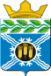 РОССИЙСКАЯ ФЕДЕРАЦИЯКЕМЕРОВСКАЯ ОБЛАСТЬСОВЕТ НАРОДНЫХ ДЕПУТАТОВКРАПИВИНСКОГО МУНИЦИПАЛЬНОГО РАЙОНАЧЕТВЕРТОГО СОЗЫВАРЕШЕНИЕот 28.04.2014 г. №212пгт. КрапивинскийОб утверждении Схемы размещения рекламных конструкций на территории Крапивинского муниципального районаВ соответствии с п. 5.8 ст. 19 Федерального закона от 13.03.2006 г. №38-ФЗ «О рекламе», постановлением Коллегии Администрации Кемеровской области от 16.09.2012 г. №383 администрации Крапивинского муниципального района, руководствуясь Уставом Крапивинского муниципального района, Регламентом Совета народных депутатов Крапивинского муниципального района, Совет народных депутатов Крапивинского муниципального района РЕШИЛ:1. Утвердить Схему размещения конструкций на территории Крапивинского муниципального района согласно приложению.2. Опубликовать настоящее решение в газете «Тайдонские родники» и разместить на официальном сайте администрации Крапивинского муниципального района в информационно-коммуникационной сети «Интернет».3. Контроль за исполнением решения возложить на председателя комиссии по агропромышленному комплексу района Ю.Н. Геродотова.ПредседательСовета народных депутатовКрапивинского муниципального районаТ.В. ГреньГлаваКрапивинского муниципального районаД.П. ИльинПриложениек решению Совета народных депутатовКрапивинского муниципального районаот 28.04.2014 г. №212Схемы размещения рекламных конструкций на территории Крапивинского муниципального района2013 годСодержание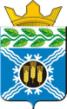 АДМИНИСТРАЦИЯКРАПИВИНСКОГО МУНИЦИПАЛЬНОГО РАЙОНАПОСТАНОВЛЕНИЕот «_______»______________№_______пгт. Крапивинский	В соответствии с Федеральным законом от 13.03.2013 г. № 38-ФЗ «О рекламе», постановлением Коллегии Администрации Кемеровской области от 16.09.2013 г. № 383 «О согласовании схемы размещения рекламных конструкций и вносимых в нее изменений на территории Кемеровской области»:1. Создать комиссию по разработке Схемы размещения рекламных конструкций на территории Крапивинского муниципального района и утвердить ее состав согласно приложению.2. Комиссии в срок до 10.11.2013 г. подготовить проект  Схемы размещения рекламных конструкций на территории Крапивинского муниципального района и направить его на согласование в Главное управление архитектуры и градостроительства Кемеровской области.3. Контроль за исполнением постановления возложить на первого заместителя главы Крапивинского муниципального района  Т.И. Климину.            Глава Крапивинского муниципального района			                            Д.П. ИльинИсп. С.В. Дашкевич22255Приложение к постановлению              администрации Крапивинского            муниципального района от ______________ № ______Состав комиссии          Первый заместитель главы Крапивинского муниципального района			                  Т.И. КлиминаПротокол заседания комиссии по разработке Схемы размещения рекламных конструкций на территории Крапивинского муниципального районапгт. Крапивинский								 07.11.2013 г. 	Комиссия, созданная постановлением администрации Крапивинского муниципального района от 07.10.2013 г. № 1428 «О создании комиссии по разработке Схемы размещения рекламных конструкций на территории Крапивинского муниципального района» в составе председателя:рассмотрела представленную Схему размещения рекламных конструкций на территории Крапивинского муниципального района.Решение:1.1. Согласовать представленный проект Схемы размещения рекламных конструкций на территории Крапивинского муниципального района.1.2. Направить проект Схемы размещения рекламных конструкций на территории Крапивинского муниципального района на предварительное согласование в Главное управление архитектуры и градостроительства Кемеровской области.Подписи:Лист согласованияСхема размещения рекламных конструкций на территории Крапивинского муниципального района	Представленный проект Схемы размещения рекламных конструкций на территории Крапивинского муниципального района рассмотрен и согласован:Основные понятия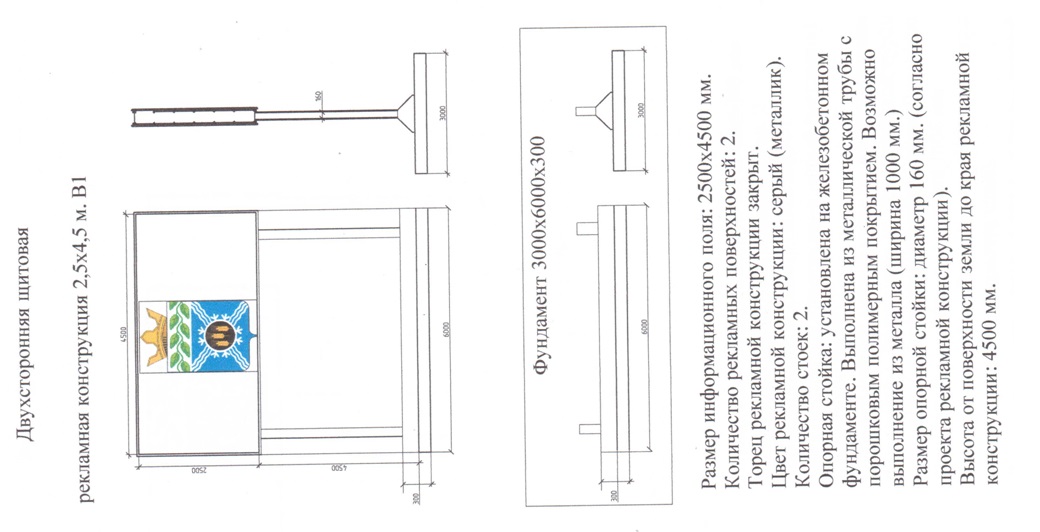 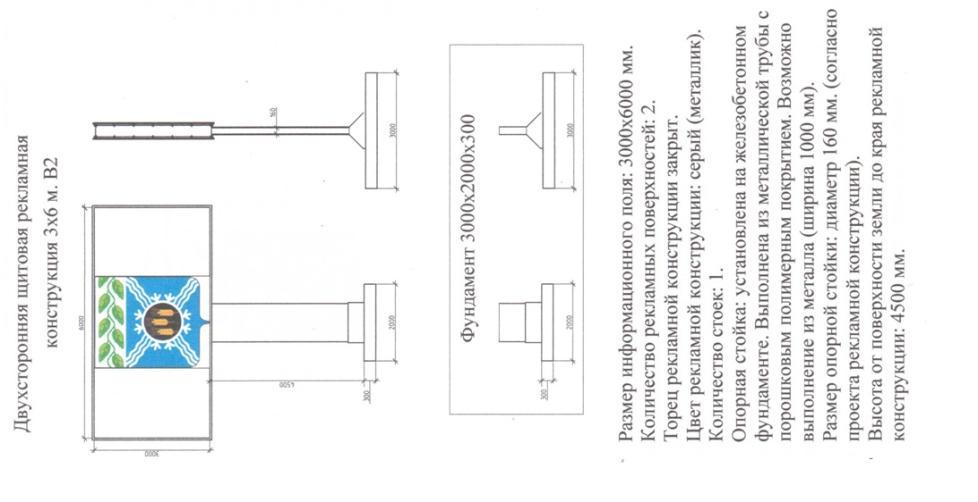 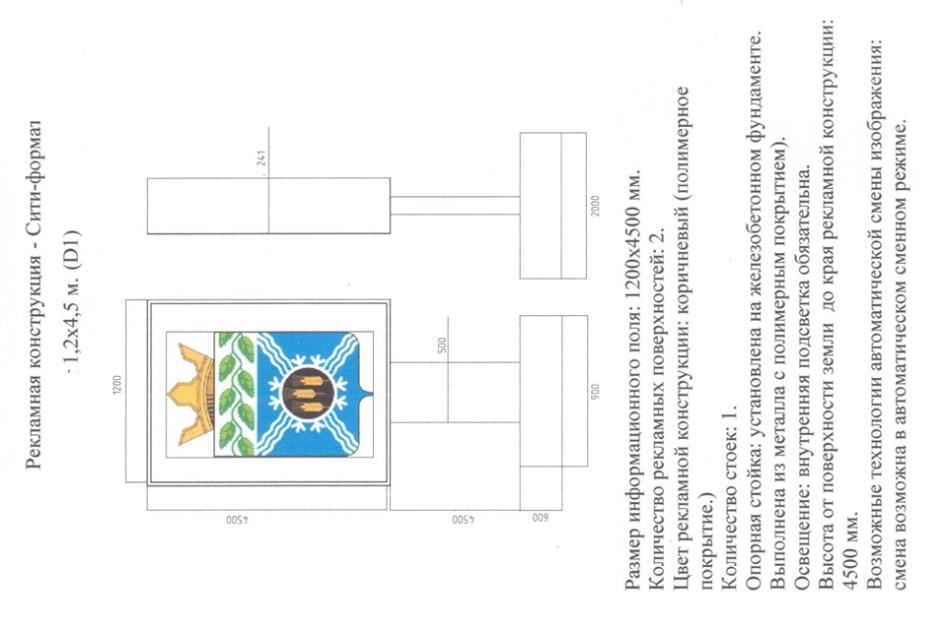 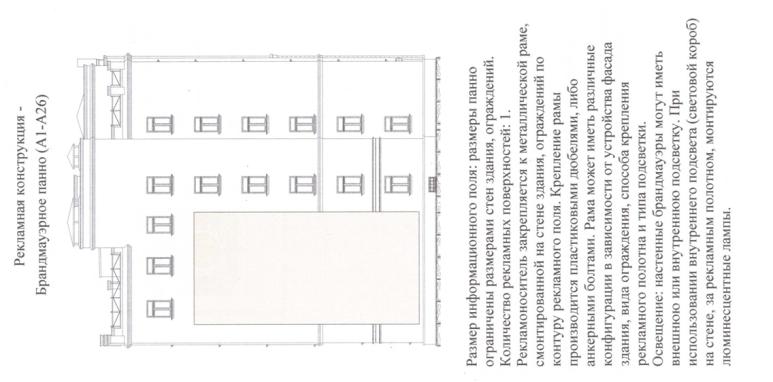 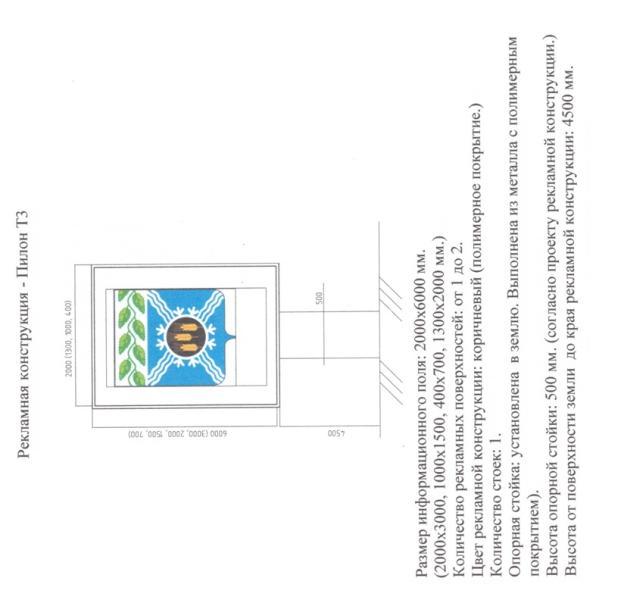 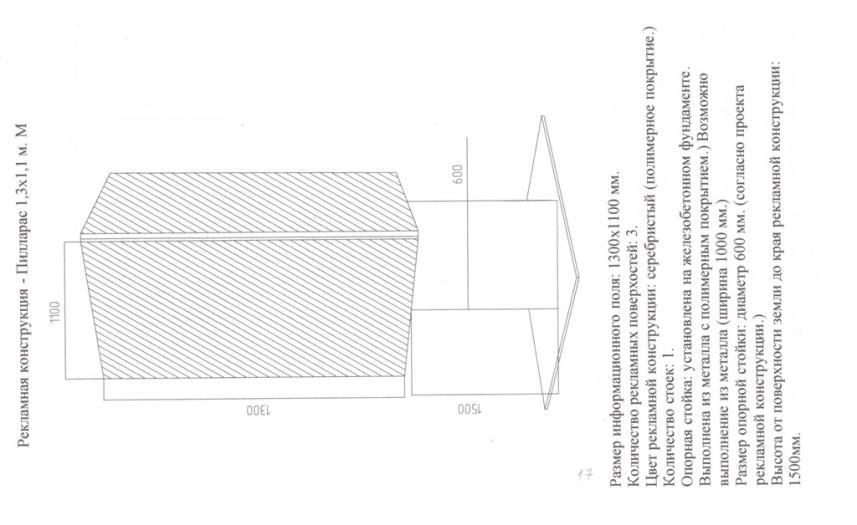 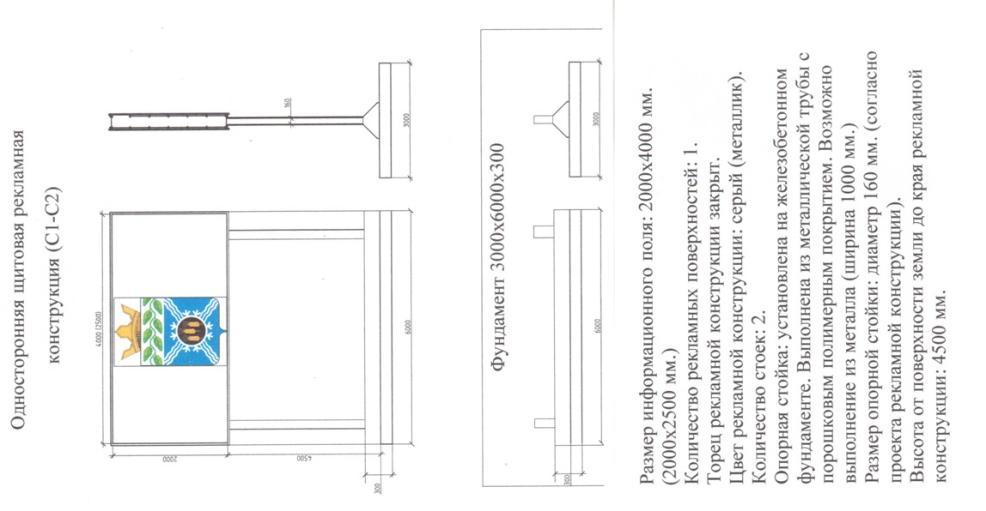 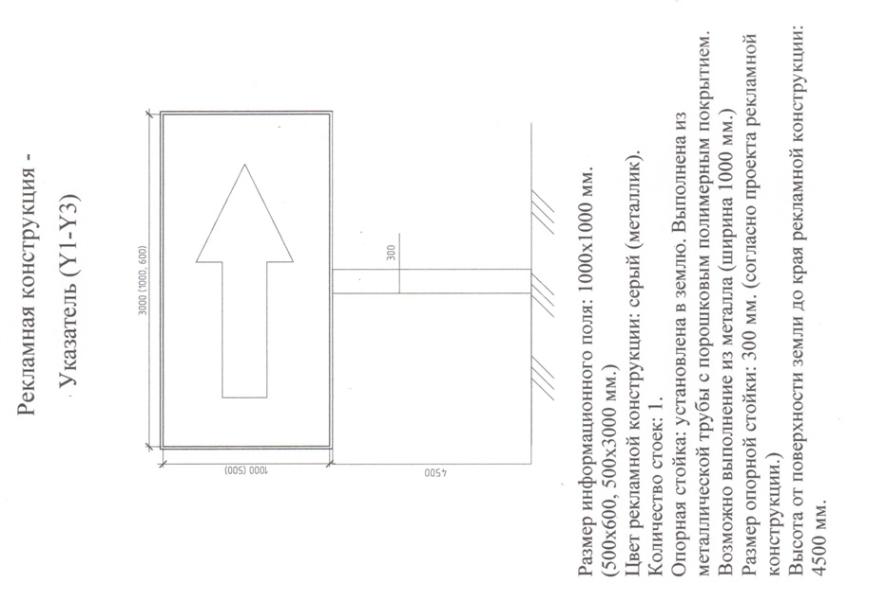 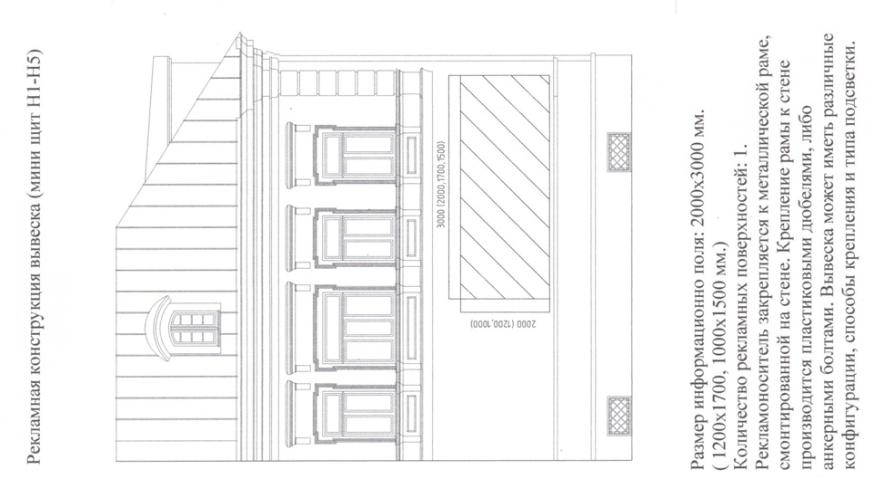 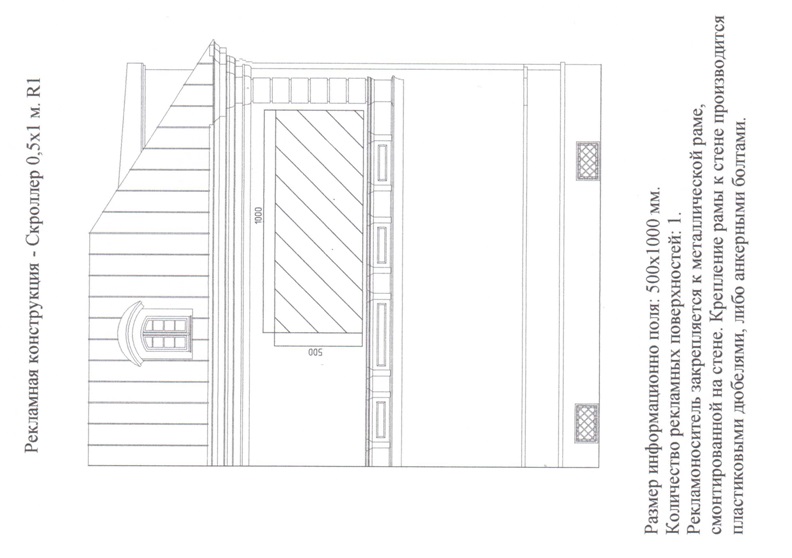 Пояснительная записка к Схеме размещения рекламных конструкций на территории Крапивинского муниципального районаРуководствуясь Федеральным законом № 38-ФЗ «О рекламе», с учетом изменений, внесенных от 07.05.2013г. и выполнения поручения Губернатора Кемеровской области, администрацией Крапивинского муниципального района было принято решение о подготовке Схемы размещения рекламных конструкций на территории Крапивинского муниципального района (далее по тексту – Схема).С этой целью подготовлено и утверждено постановления администрации Крапивинского муниципального района от 07.10.2013 г. № 1428 «О создании комиссии по разработке Схемы размещения рекламных конструкций на территории Крапивинского муниципального района».Схема размещения рекламных конструкций является документом, определяющим места размещения рекламных конструкций, типы и виды рекламных конструкций, установка которых допускается на данных местах.Основной задачей разработанной Схемы является упорядочение отношений, связанных с установкой и эксплуатацией рекламных конструкций на земельных участках независимо от форм собственности, а также на зданиях или ином недвижимом имуществе, находящихся в собственности субъектов Российской Федерации или муниципальной собственности.До утверждения Схема и вносимые в нее изменения подлежат предварительному согласованию в порядке, установленном Коллегией Администрации Кемеровской области от 16.09.2013 г. № 383. Схема размещения рекламных конструкций и вносимые в нее изменения подлежат опубликованию (обнародованию) в порядке, установленном для официального опубликования (обнародования) муниципальных правовых актов, и размещению на официальном сайте Крапивинского муниципального района в информационно-телекоммуникационной сети "Интернет".Разработанная Схема соответствует Схеме территориального планирования Крапивинского муниципального района, документам территориального планирования городских и сельских поселений и обеспечивает соблюдение внешнего архитектурного облика сложившейся застройки, градостроительных норм и правил, требований безопасности, технических требований ГОСТ Р 52044-2003 «Наружная реклама на автомобильных дорогах и территории города и сельских поселений», и нормам пожарной безопасности.Проектирование Схемы велось с учетом проектов реконструкции дорог и строительства транспортных развязок, с учетом перспективных планов развития. Размещение рекламных конструкций в районном центре – пгт. Крапивинский, а также на территории Зеленогорского городского поселения велось в соответствии с разработанными Проектами организаций дорожного движения, на территории сельских поселений в соответствии с требованиями безопасности дорожного движения.Схема детально обсуждалась со всеми заинтересованными службами. Схема размещения рекламных конструкций содержит текстовую часть и карты размещения рекламных конструкций с указанием типов и видов рекламных конструкций, площади информационных полей и технических характеристик рекламных конструкций, а также приложения, подтверждающие законность размещения рекламных конструкций на зданиях и сооружениях муниципальной собственности и Проекты организации дорожного движения в городских поселениях муниципального района. Схема включает в себя установку двухсторонних и односторонних щитовых рекламных конструкций (билборд) в количестве 7 шт., рекламных конструкций «Скроллер» - 1 шт., рекламно-информационных конструкций «Сити-формат» - 1 шт.; брандмауэрных панно на фасадах жилых домов, административных зданиях, зданиях социальной сферы и зданиях, находящихся в собственности субъекта, на ограждениях в количестве 75 шт., вывесок на сооружениях, находящихся в муниципальной собственности в количестве 7 шт., пилонов – 3 шт., пилларсов – 2 шт., указателей – 3 шт.Сводный реестр рекламных конструкцийДополнительный реестр рекламных конструкций, расположенных на землях сельскохозяйственного назначенияРеестр рекламных конструкций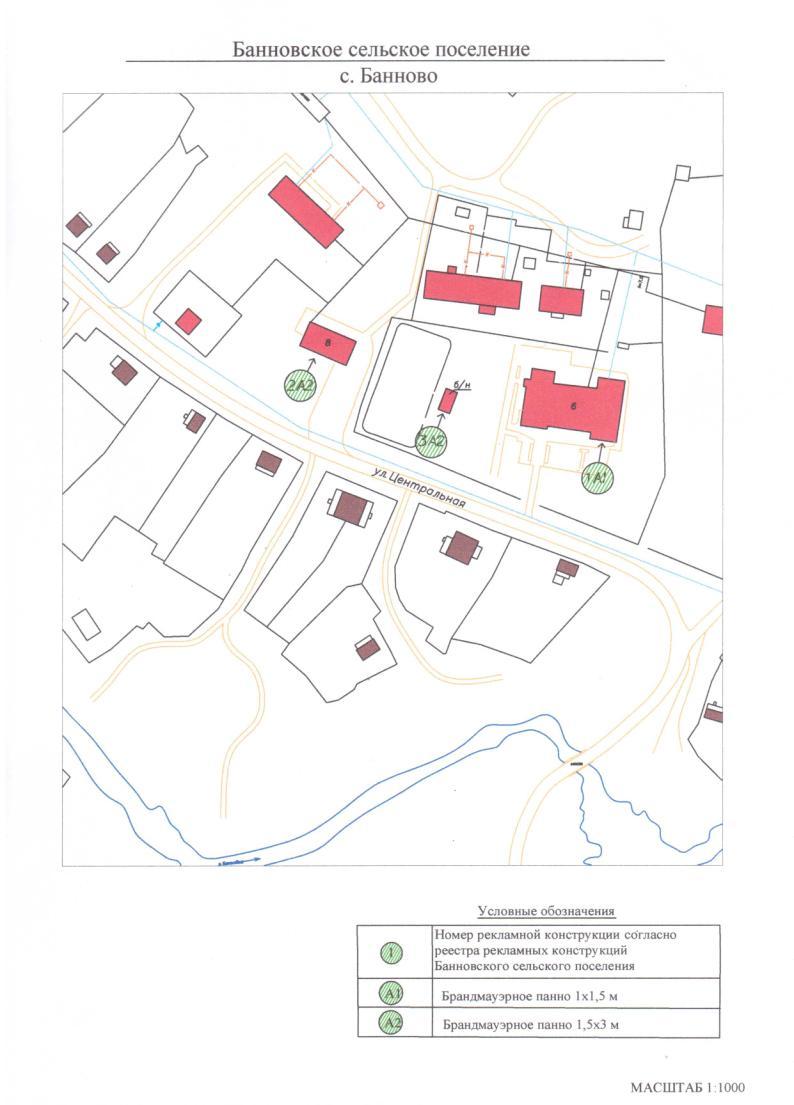 Реестр рекламных конструкций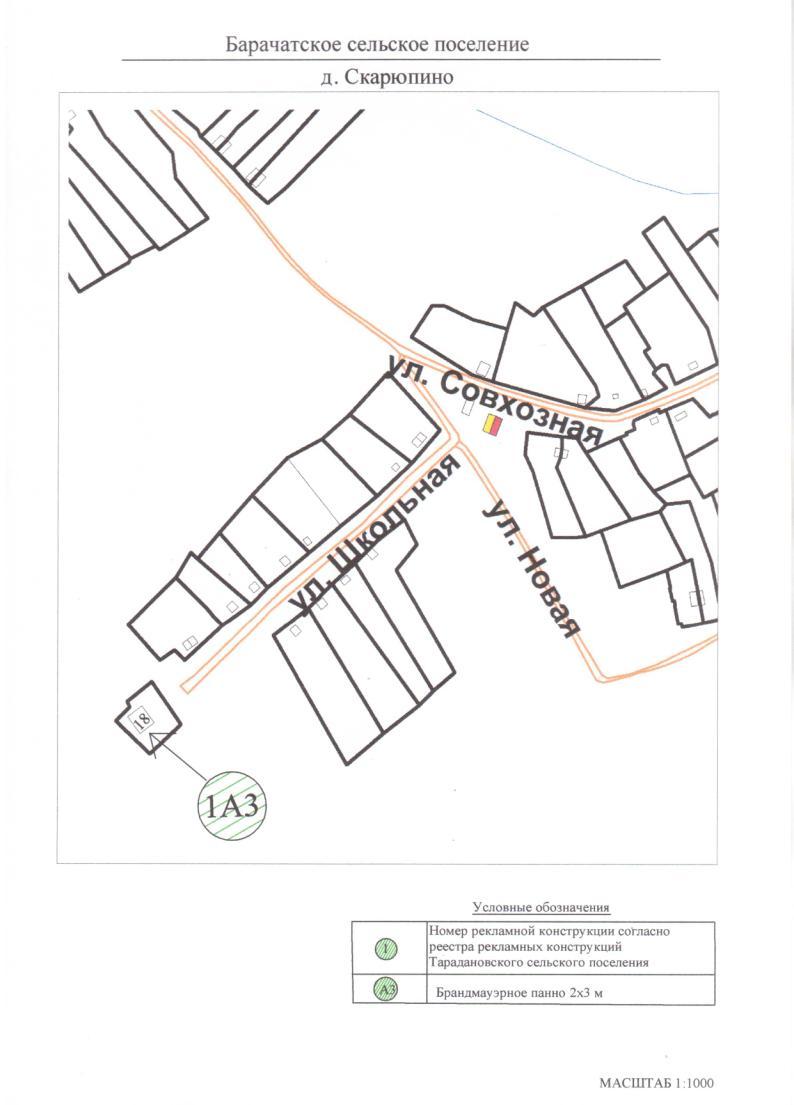 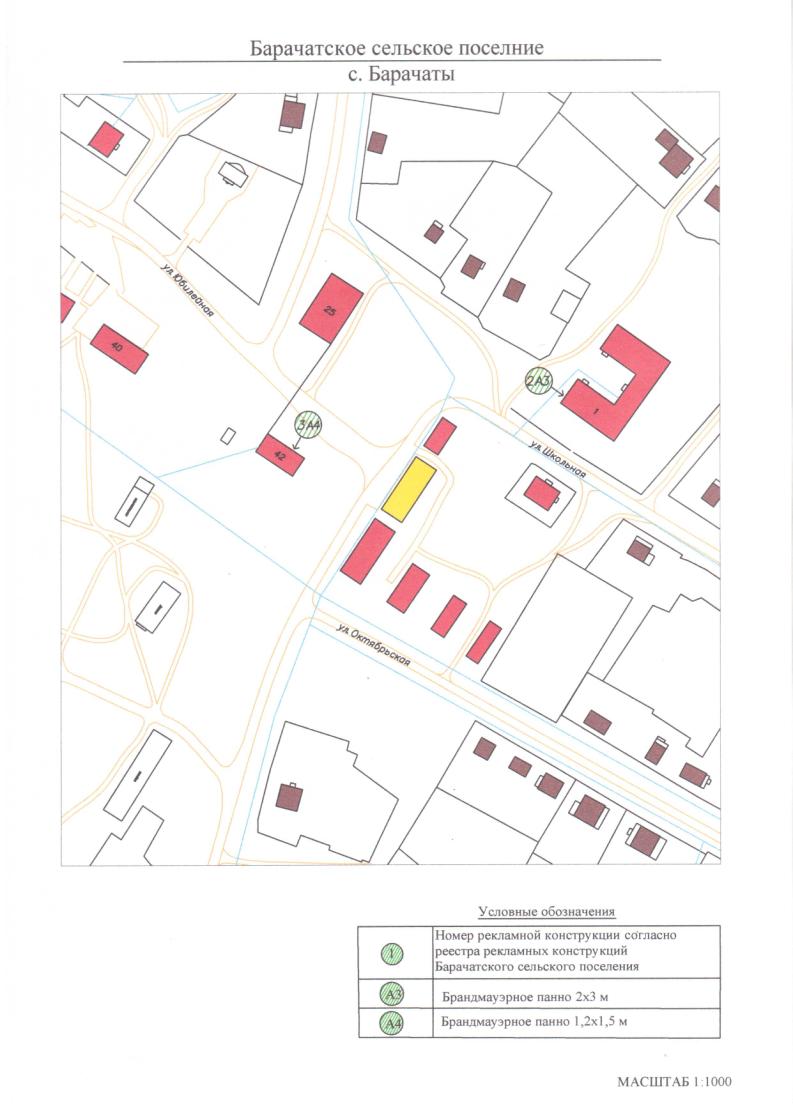 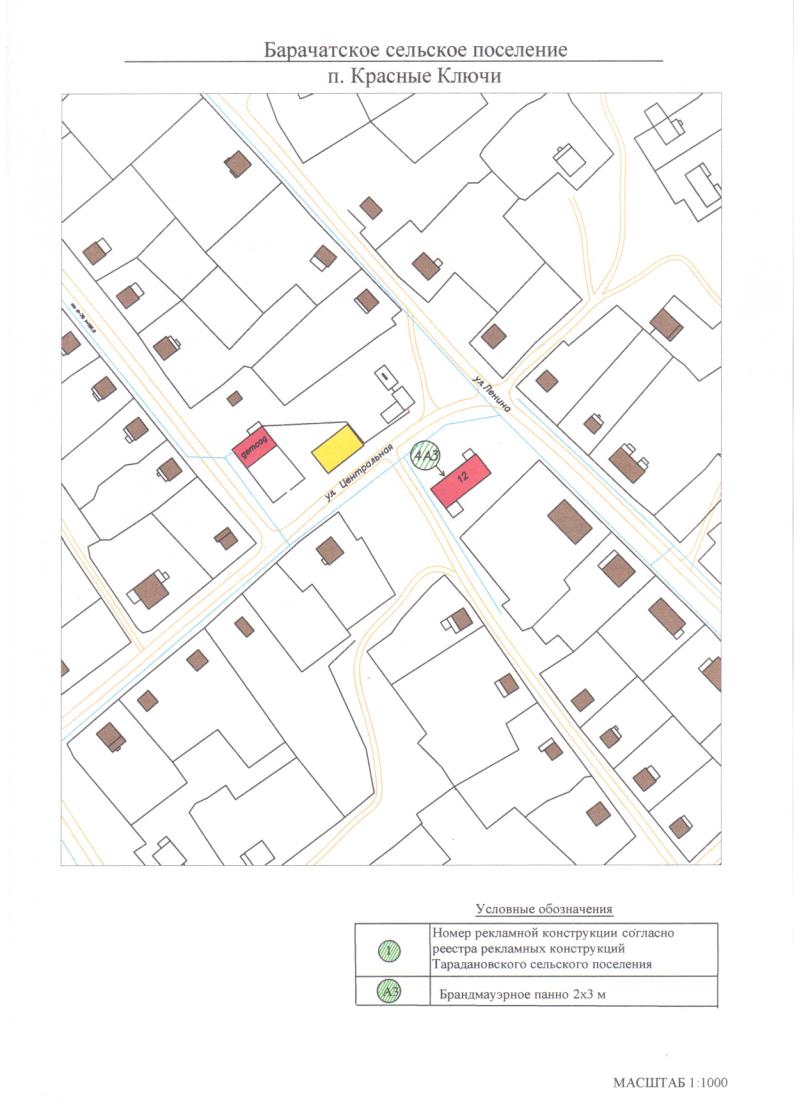 Реестр рекламных конструкций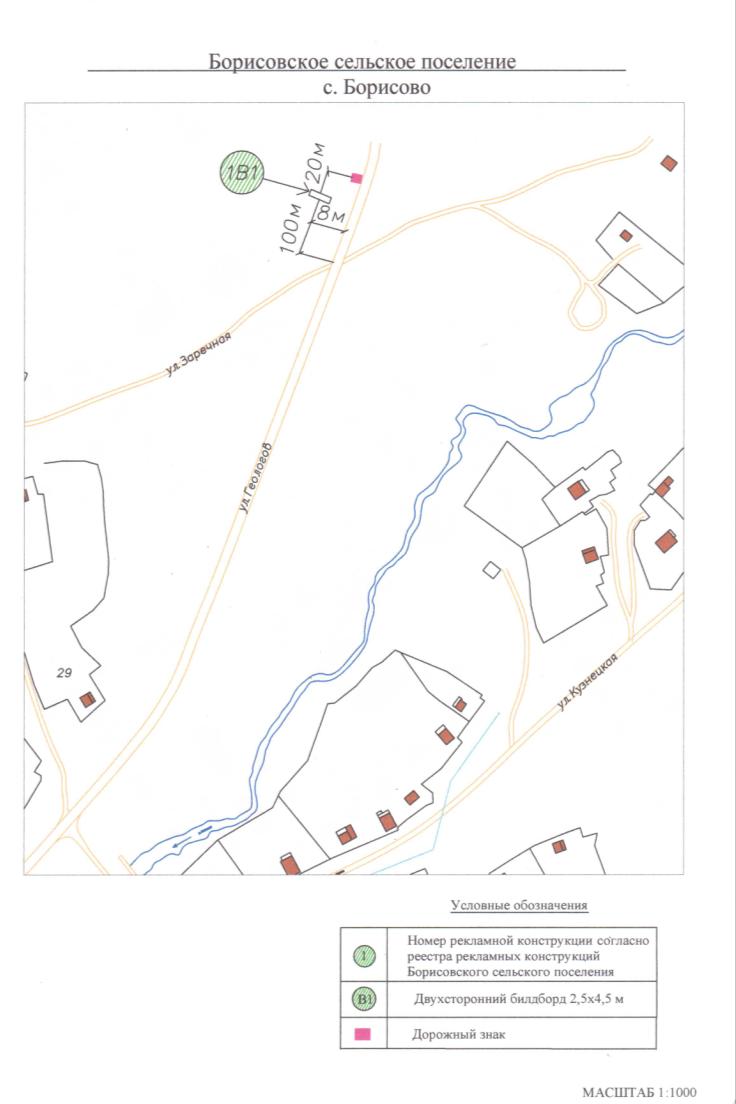 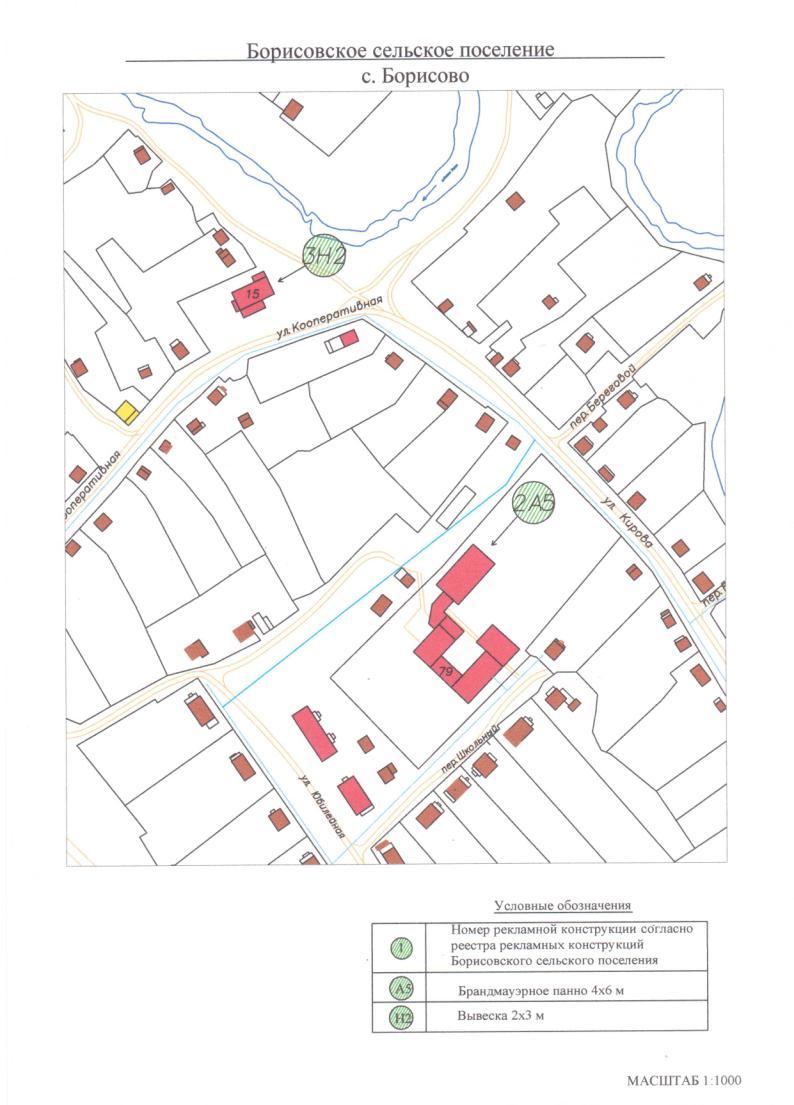 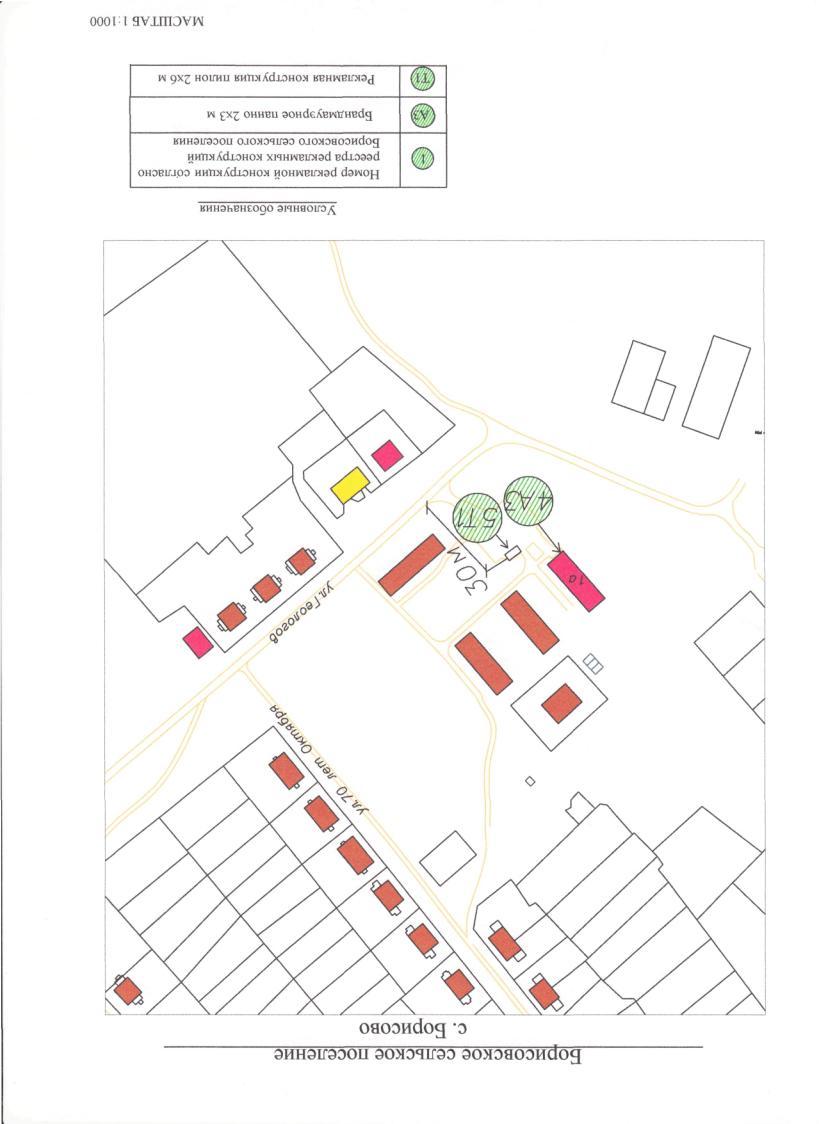 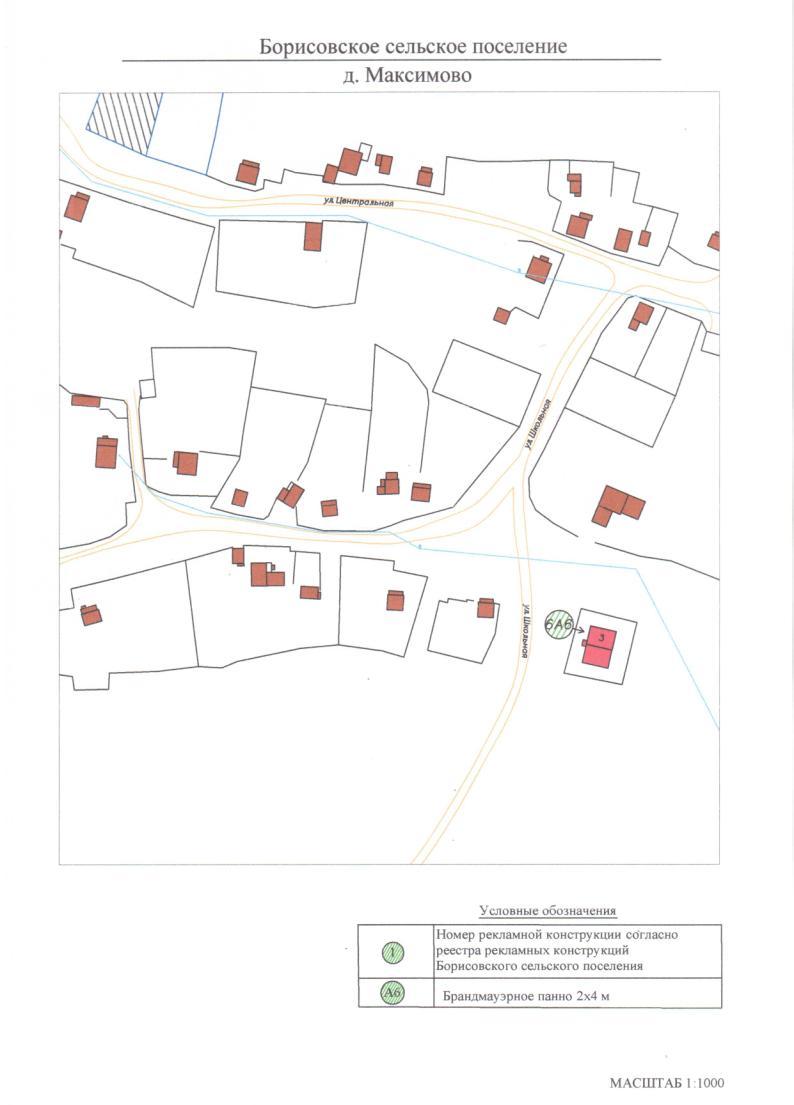 Реестр рекламных конструкций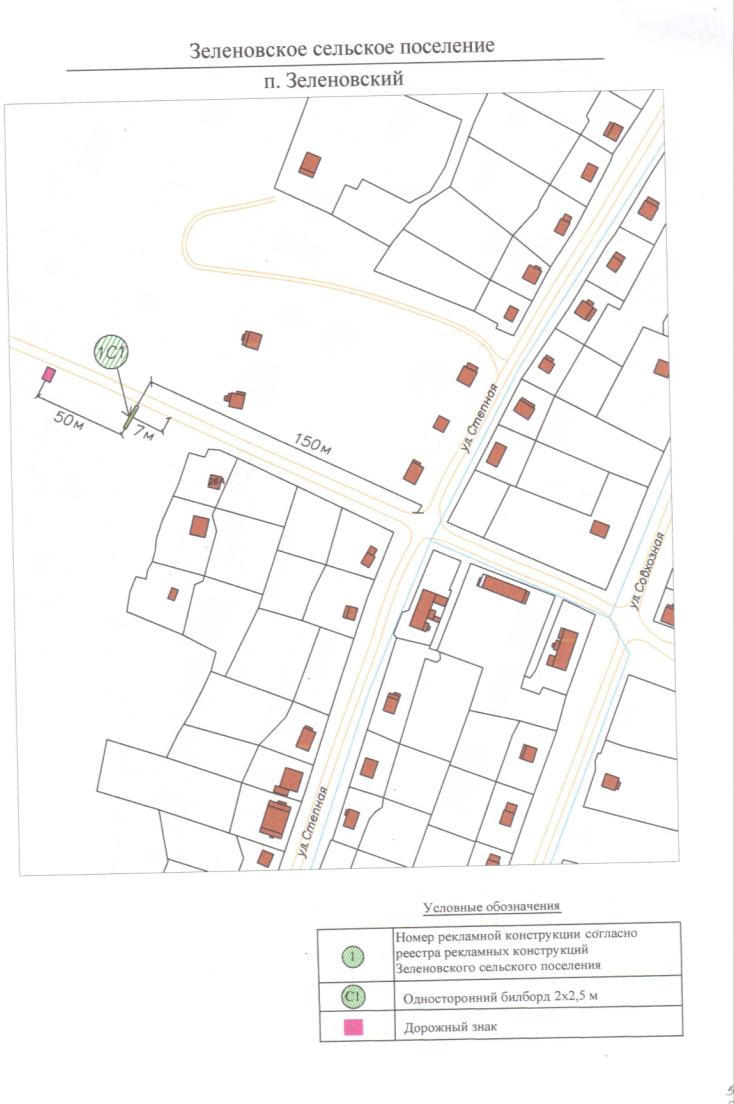 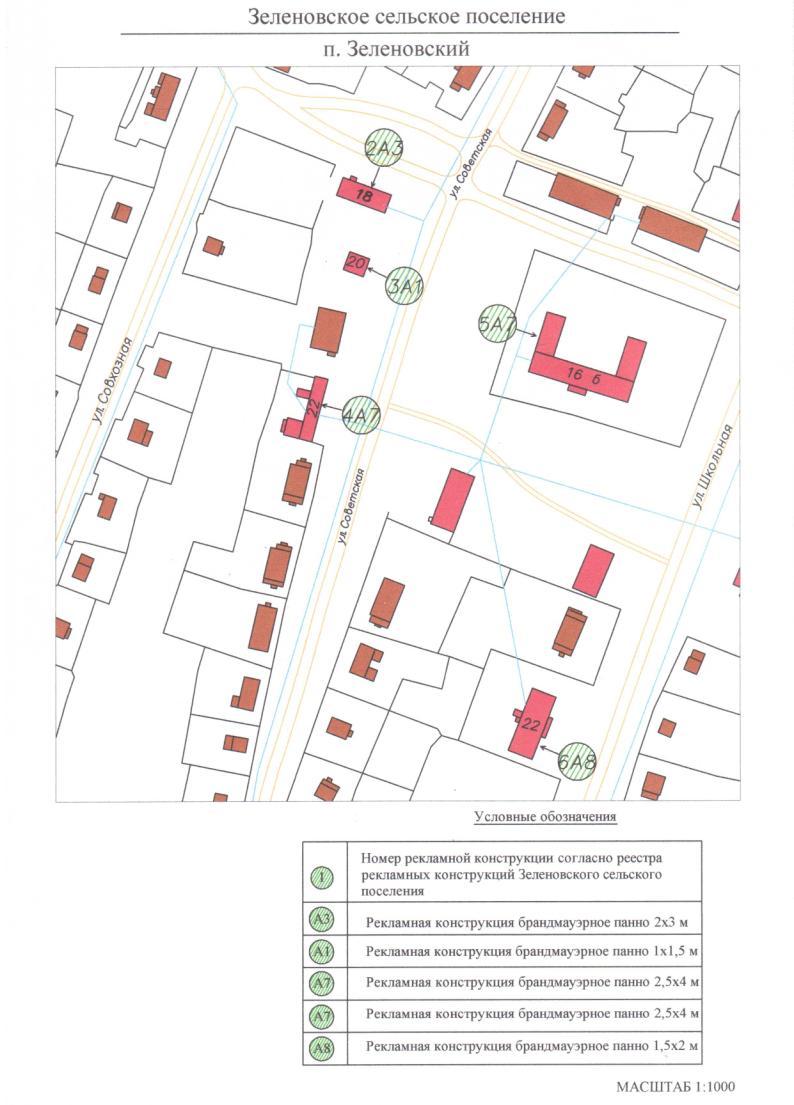 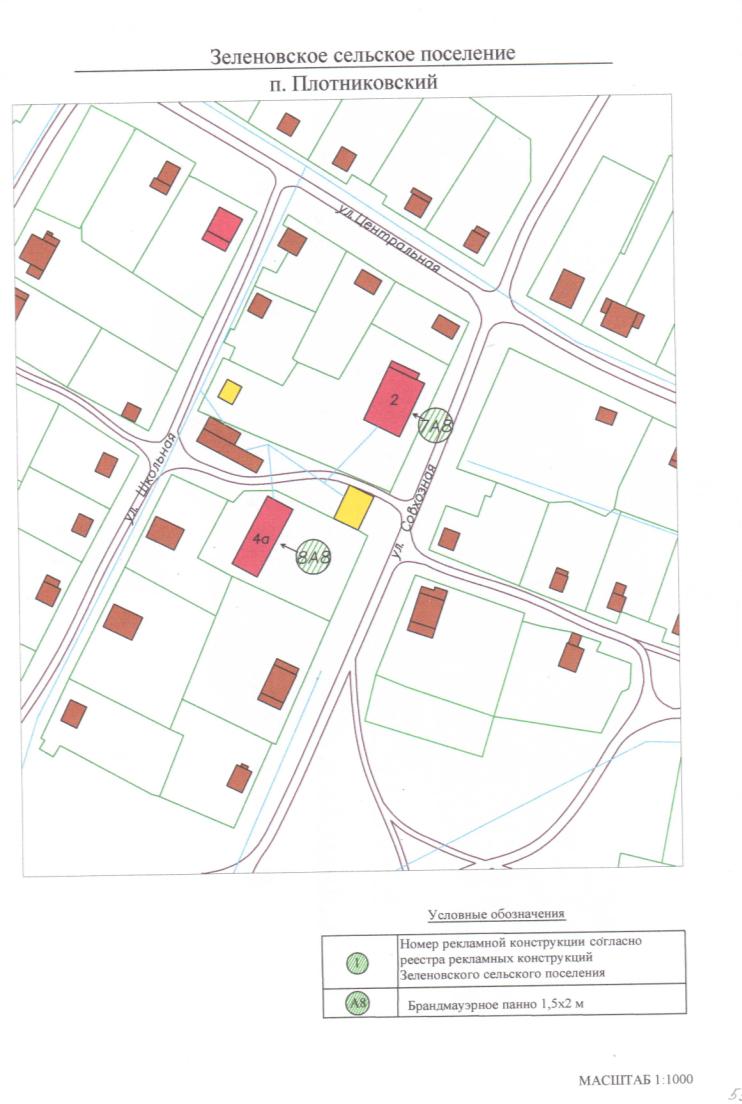 Реестр рекламных конструкций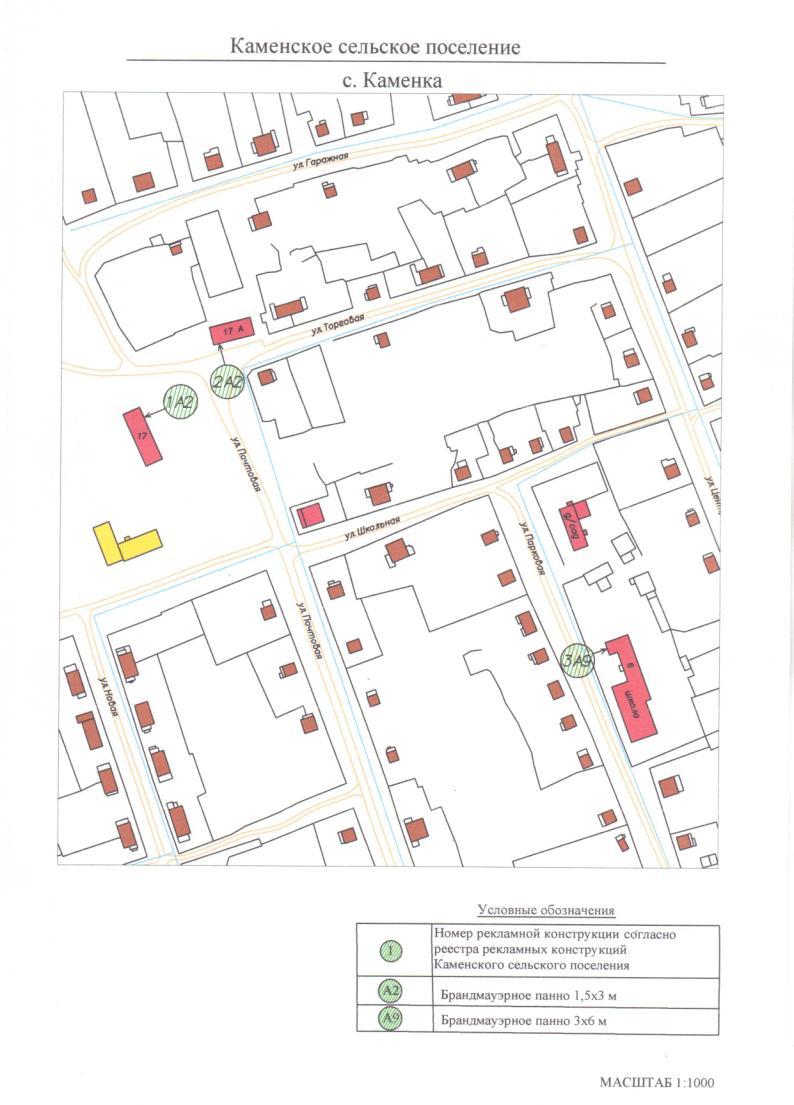 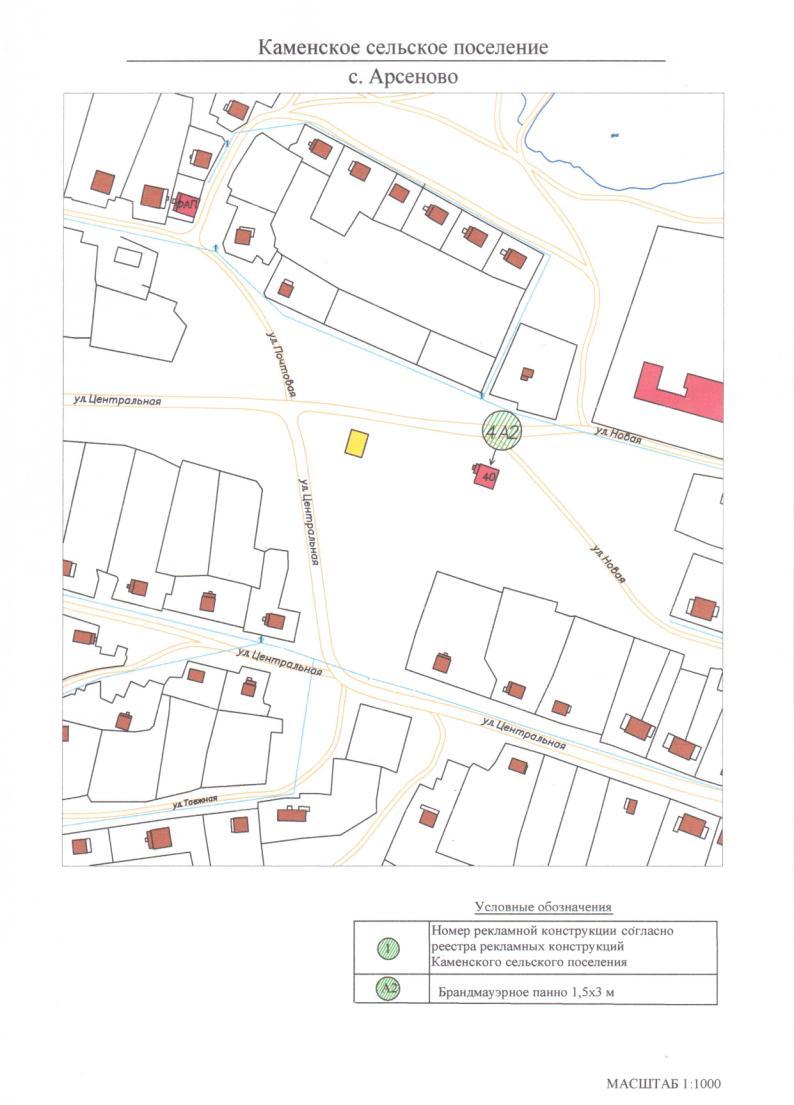 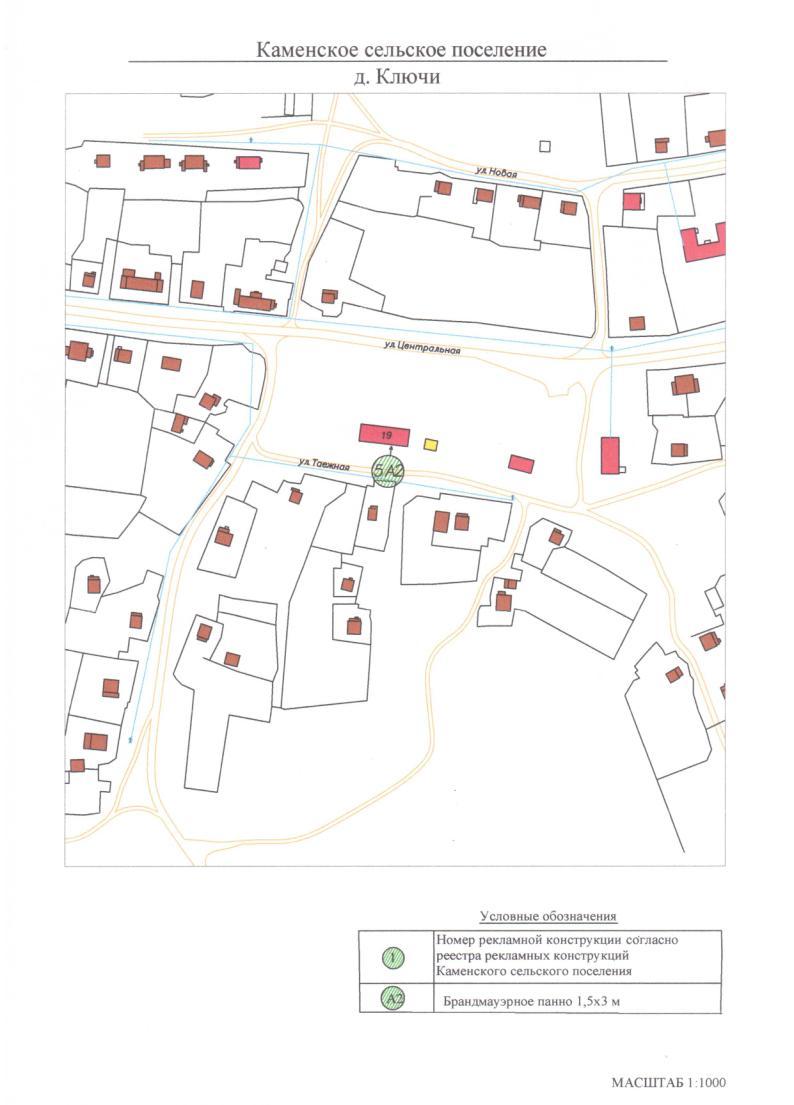 Реестр рекламных конструкций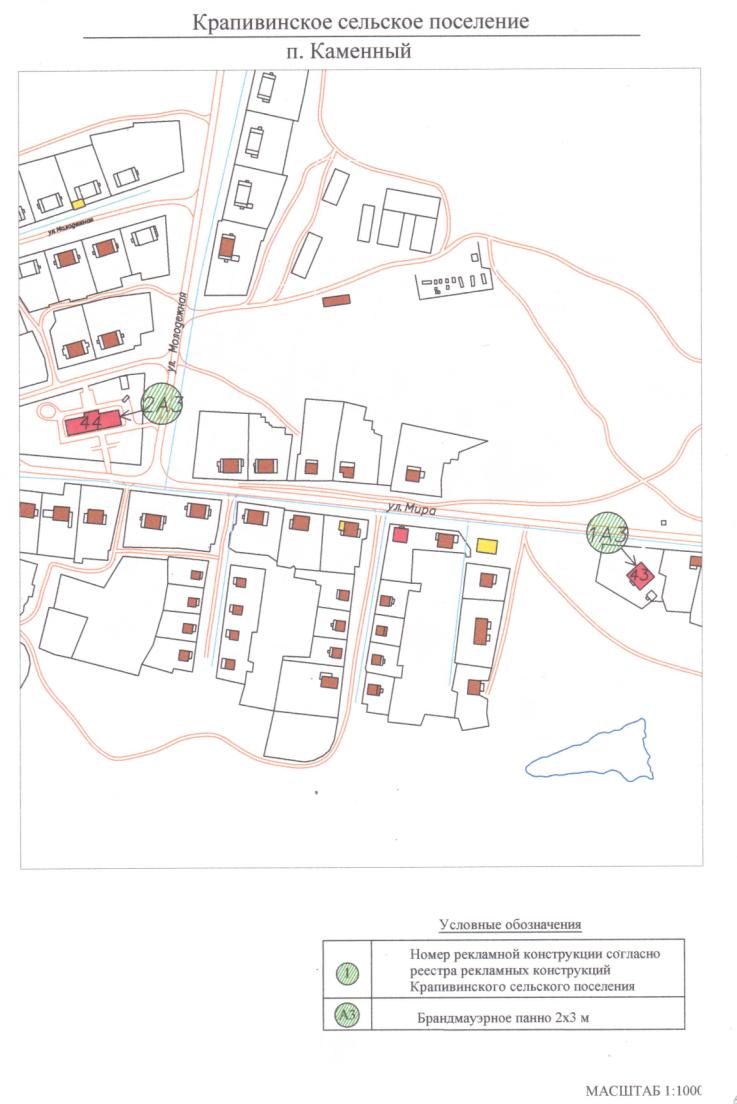 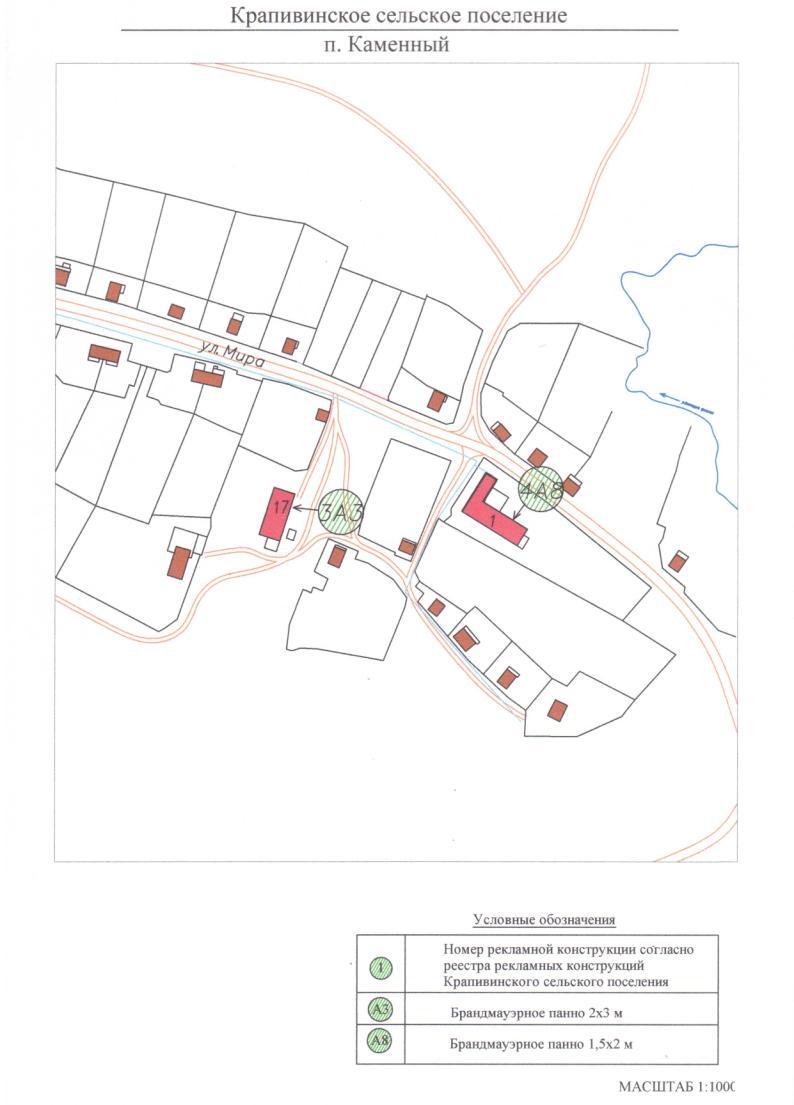 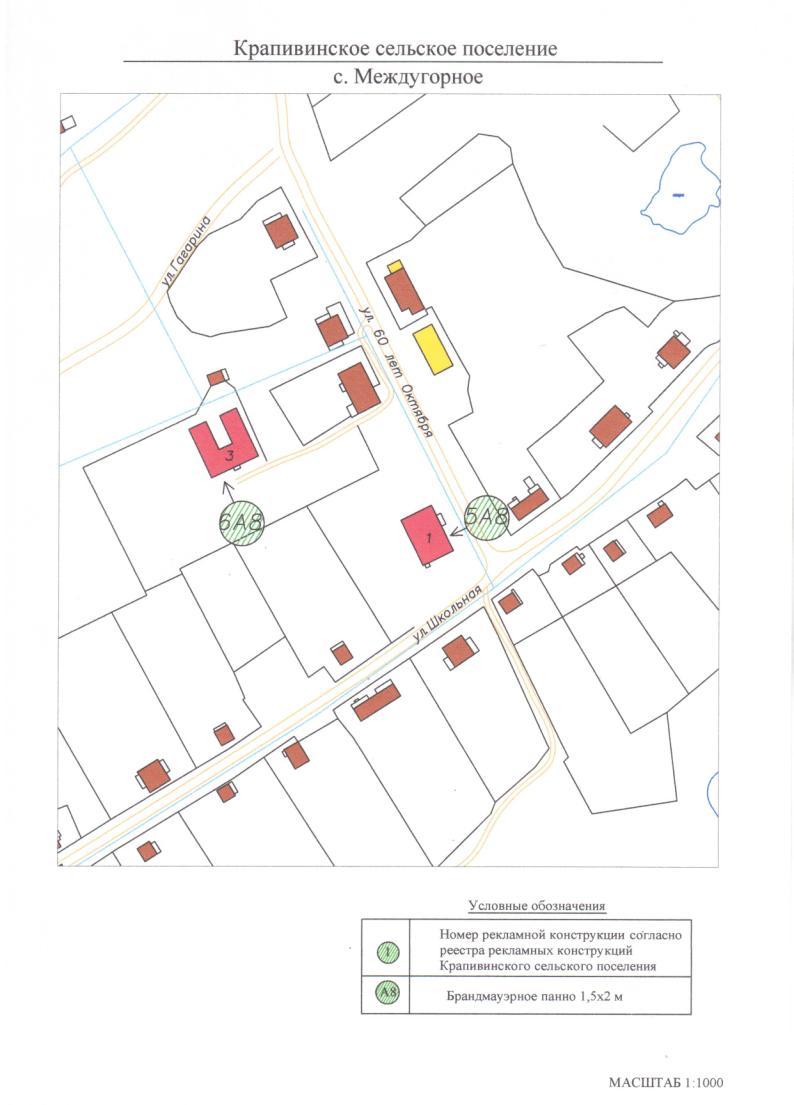 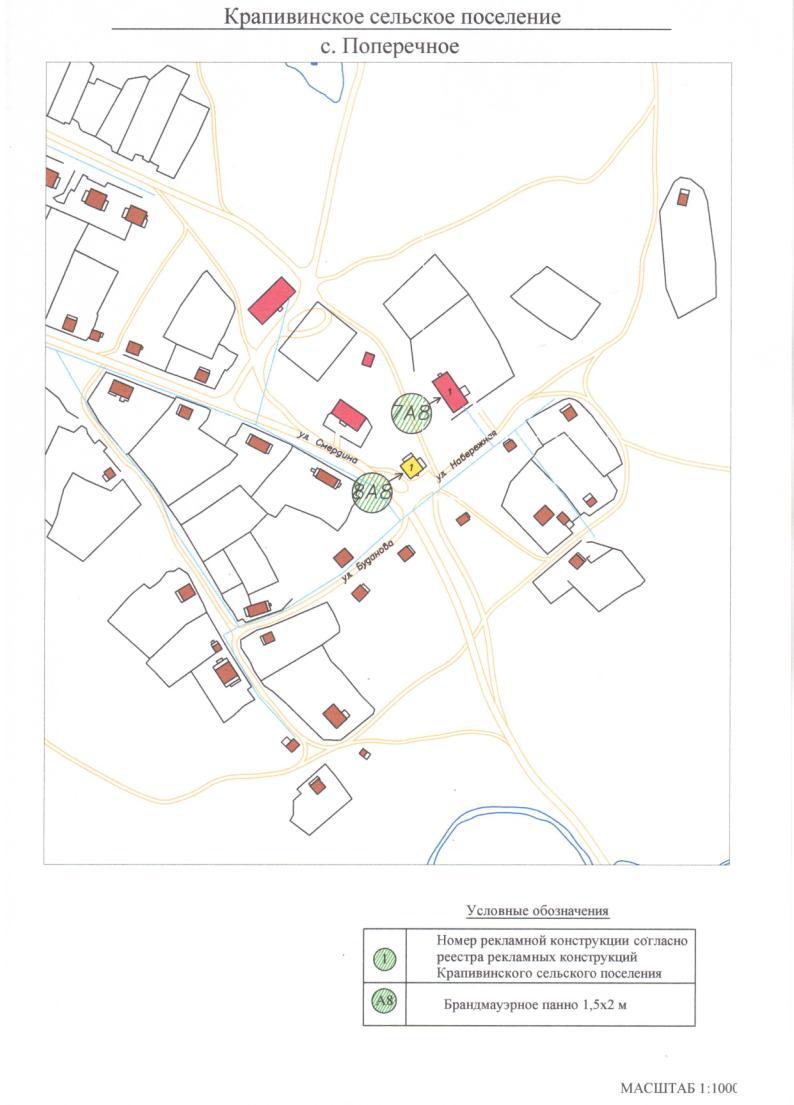 Реестр рекламных конструкций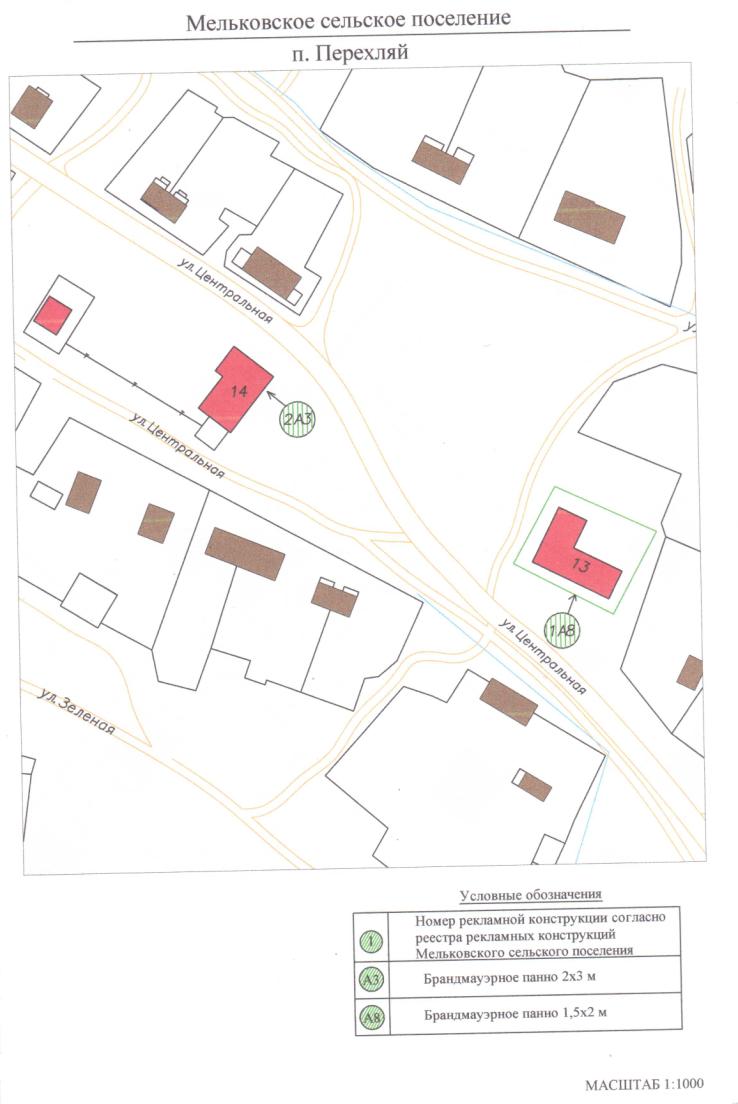 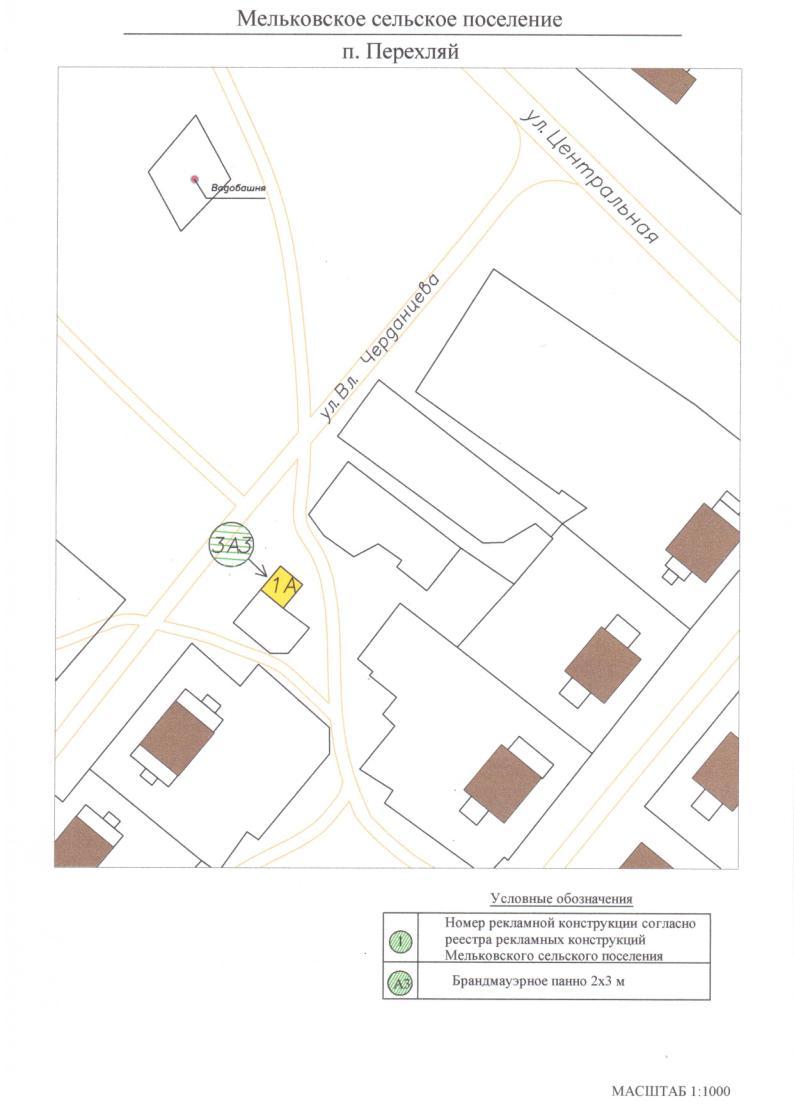 Реестр рекламных конструкций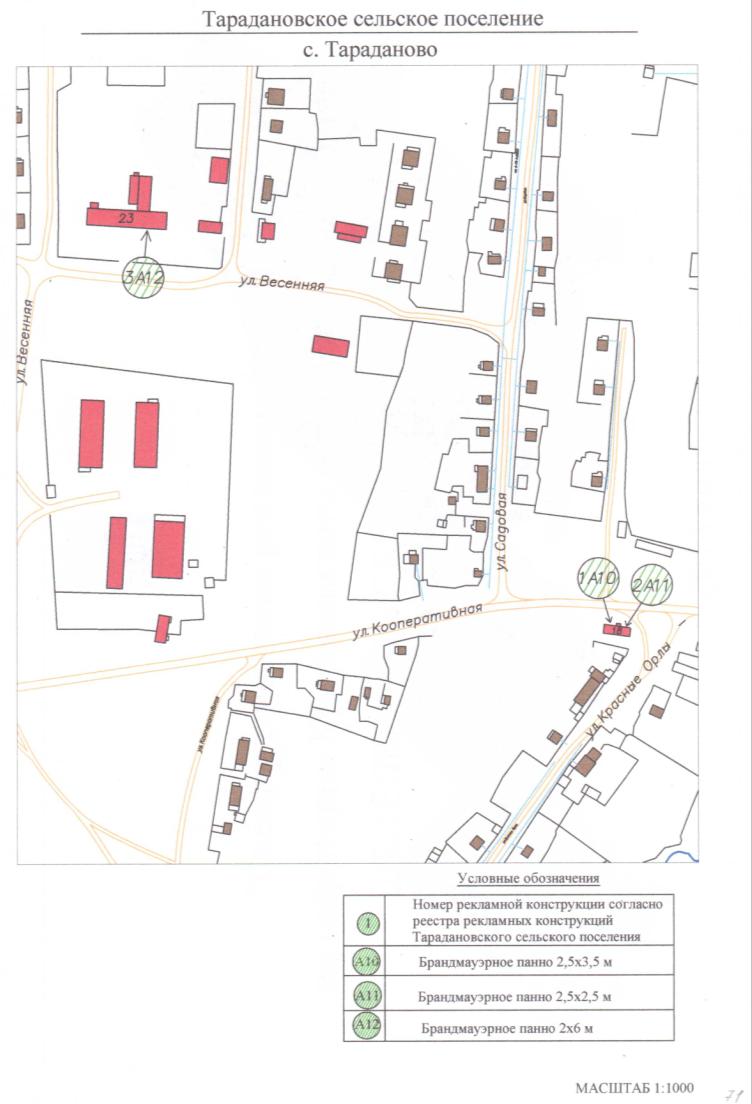 Реестр рекламных конструкций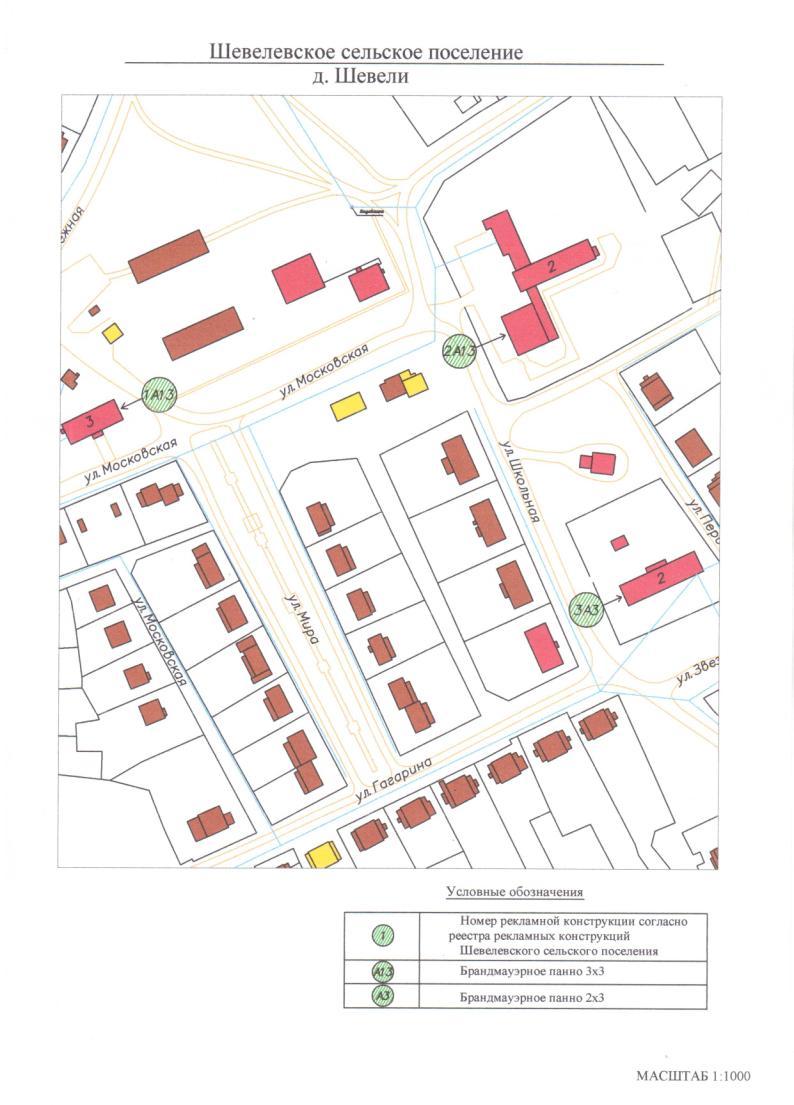 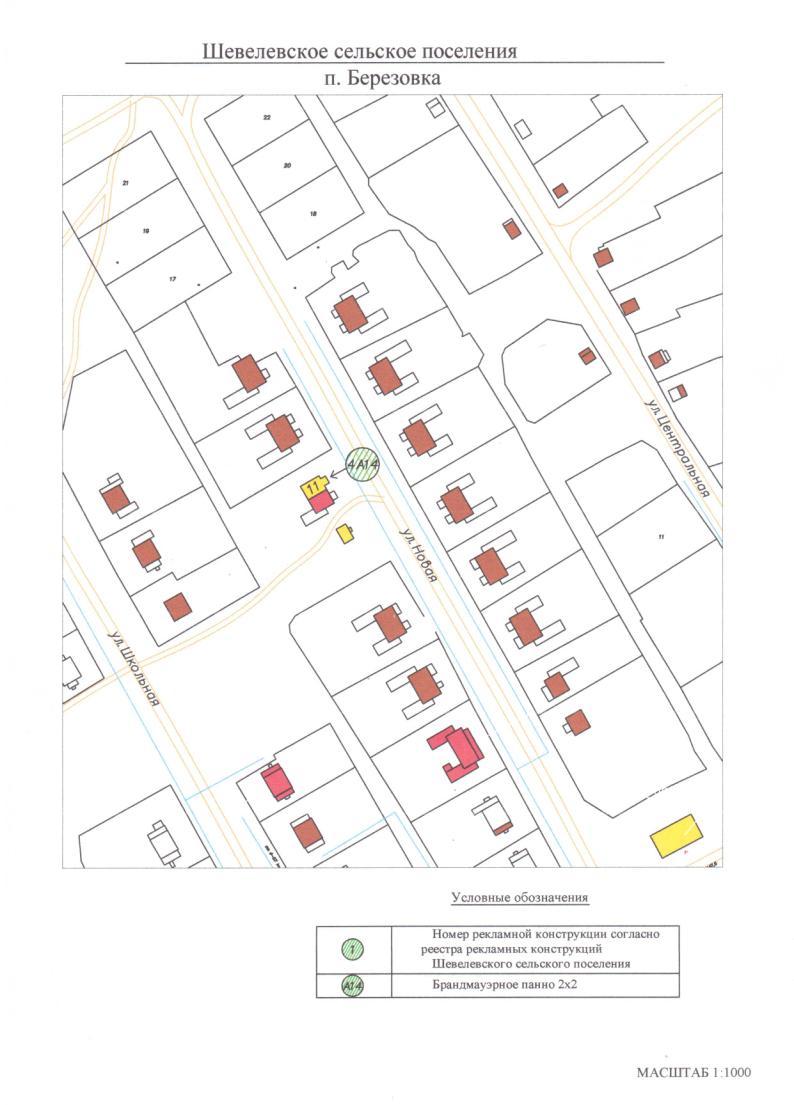 Реестр рекламных конструкций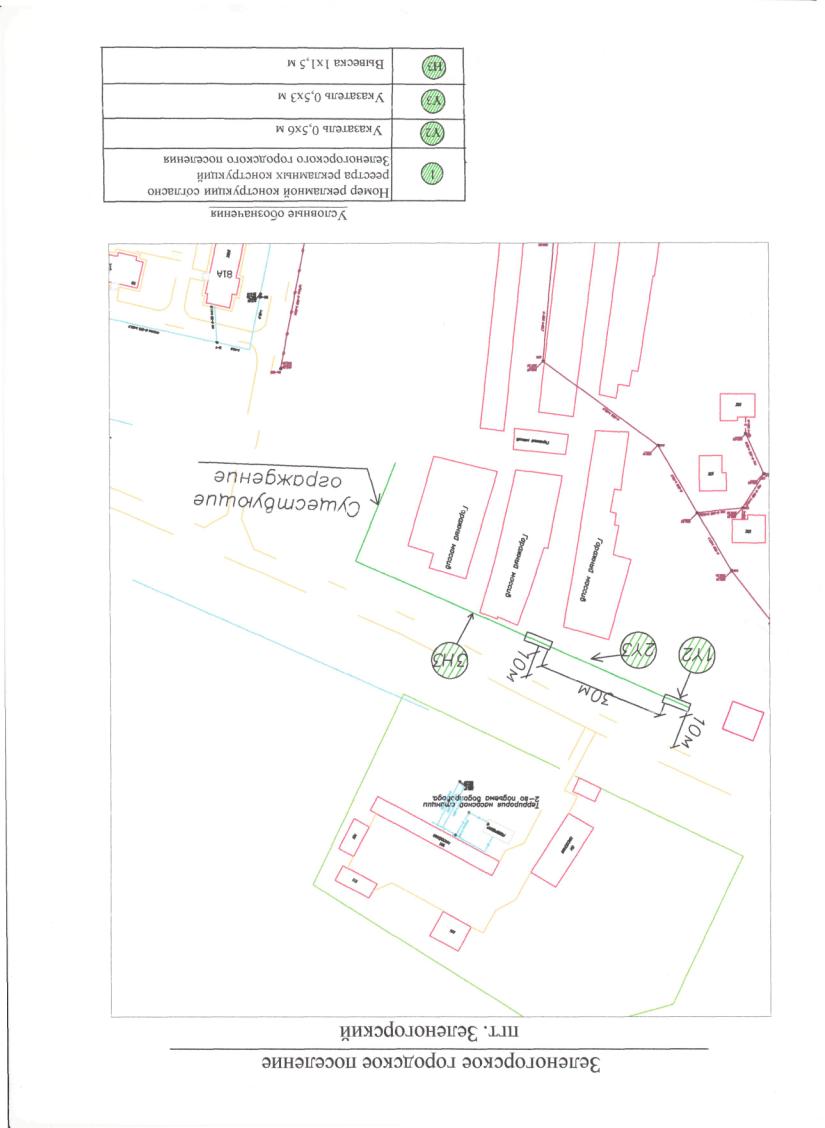 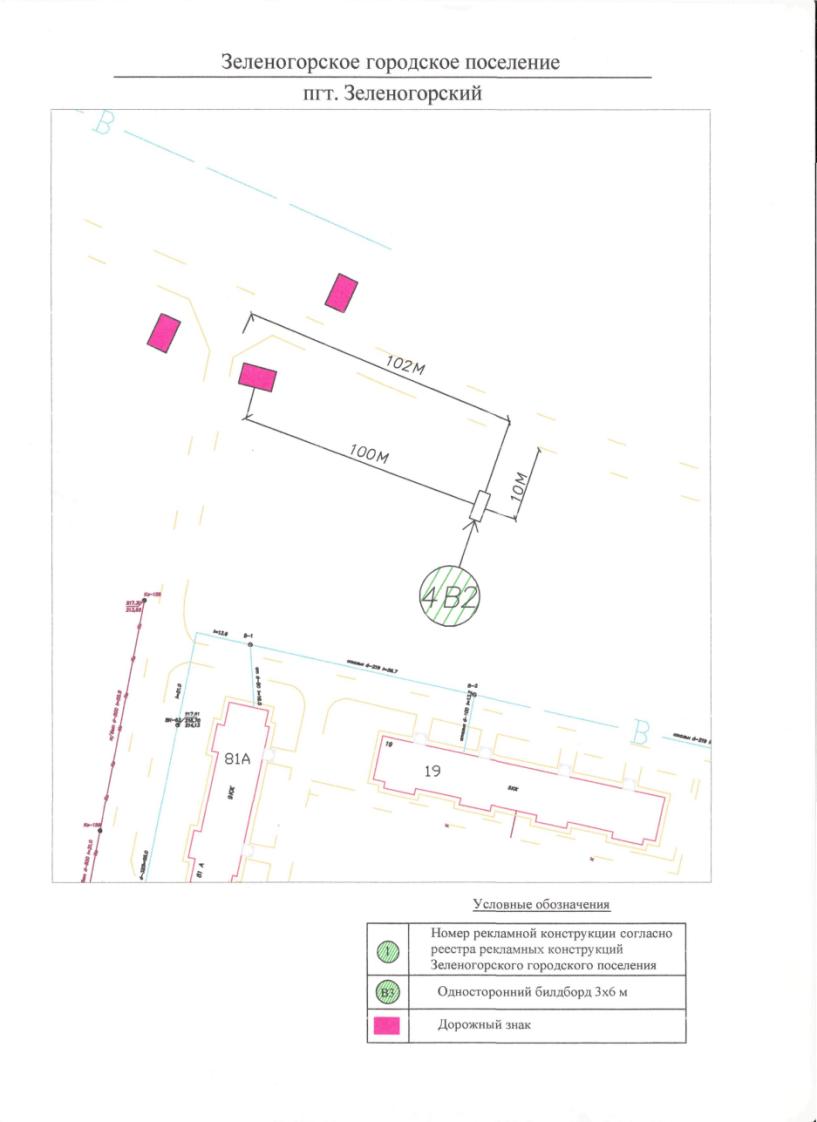 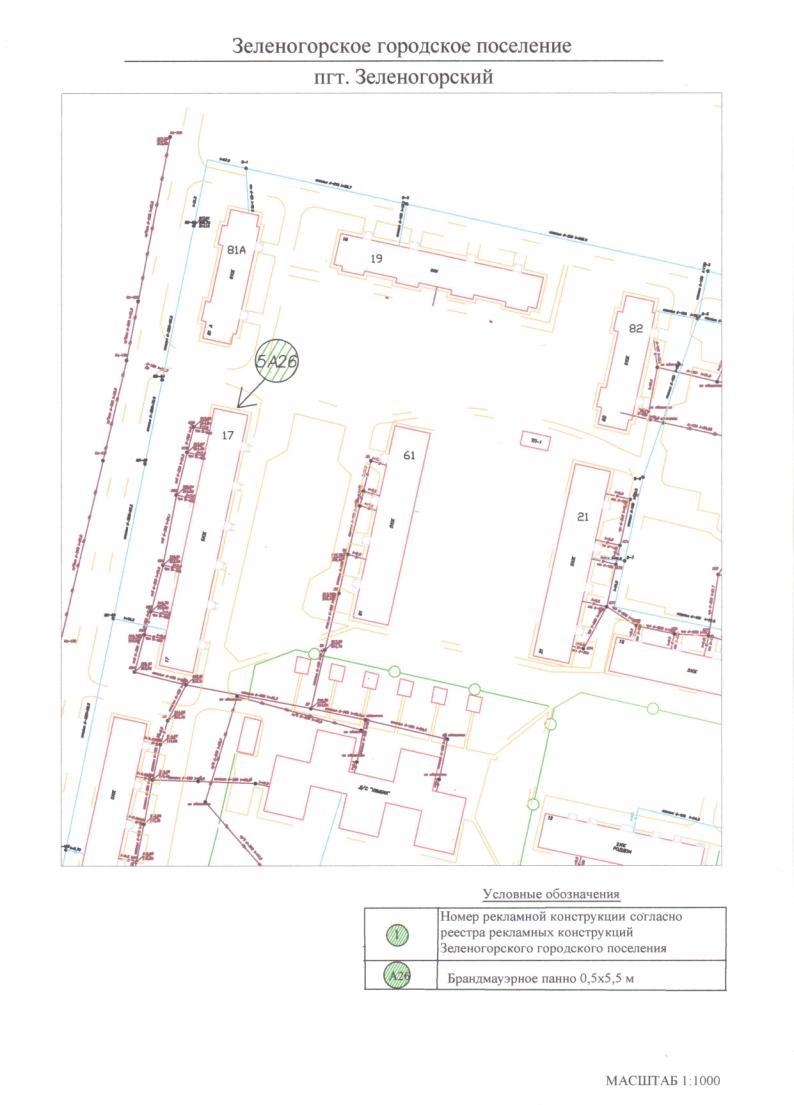 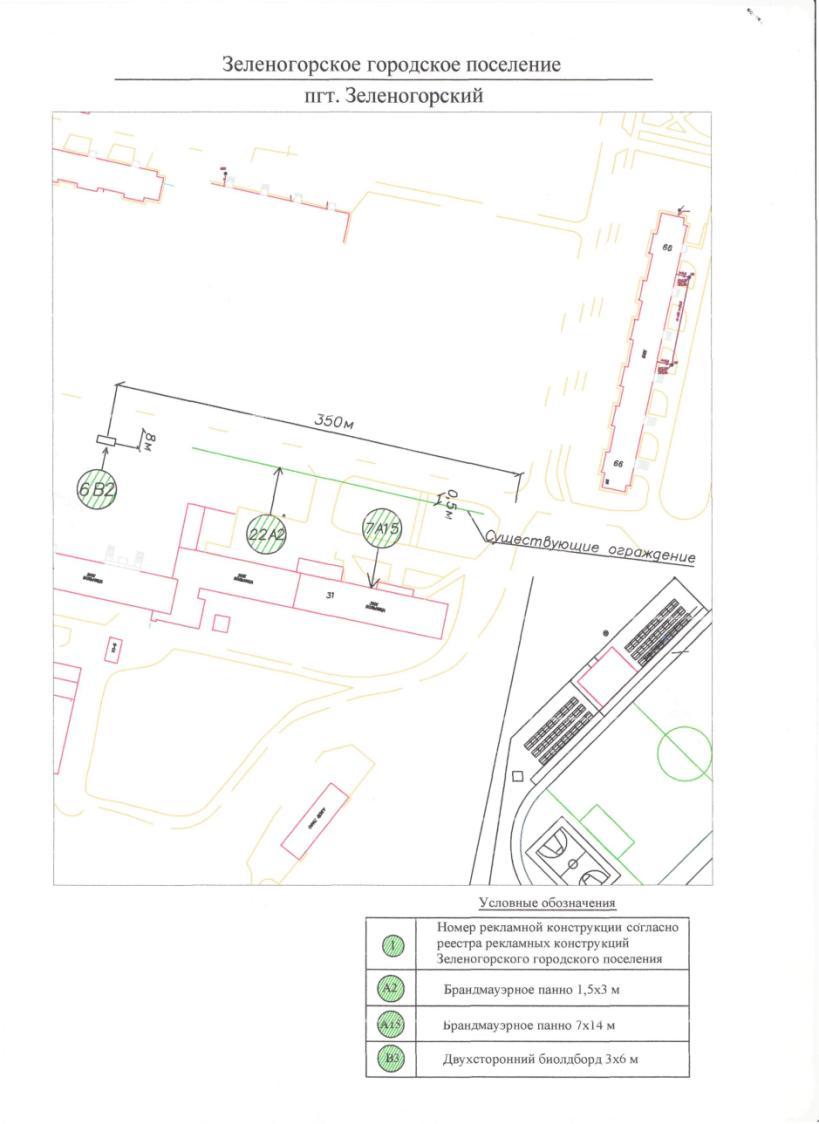 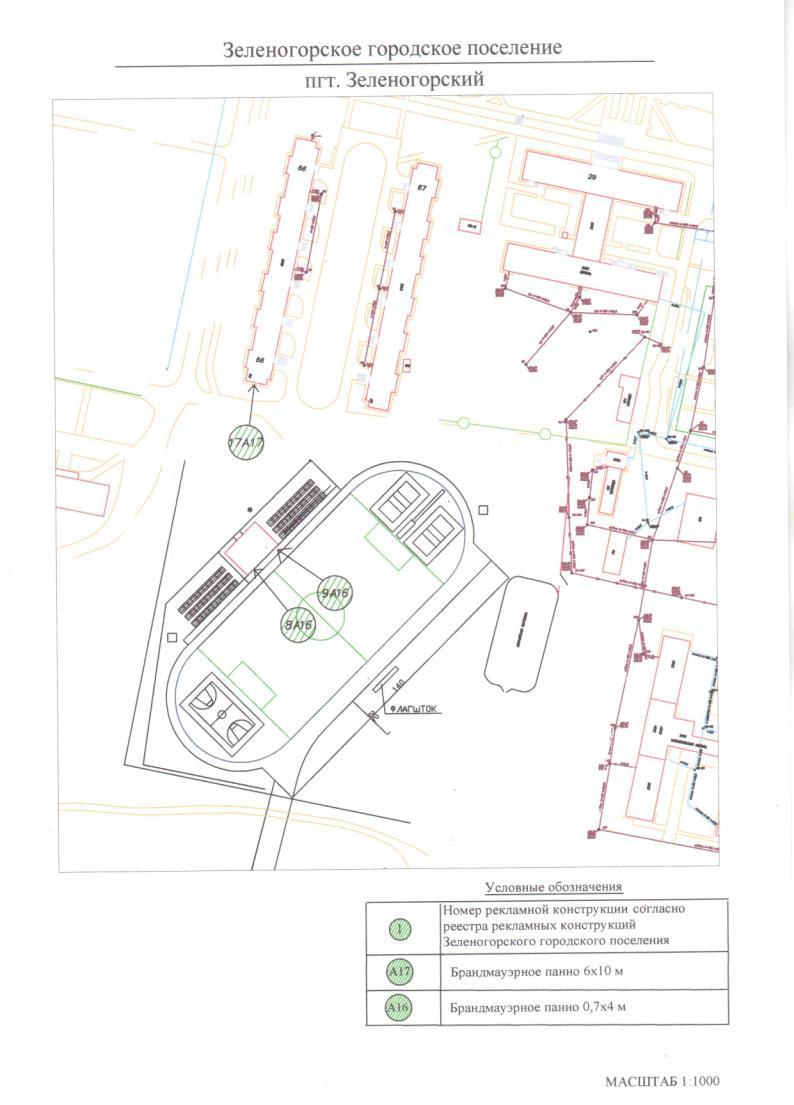 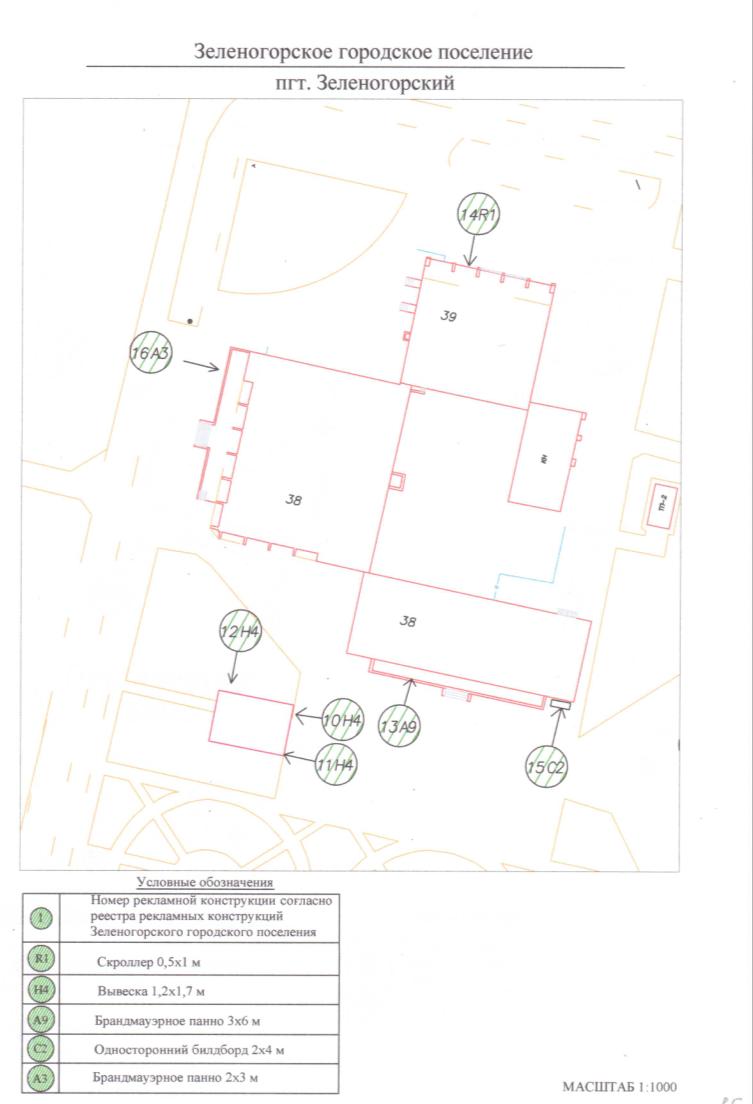 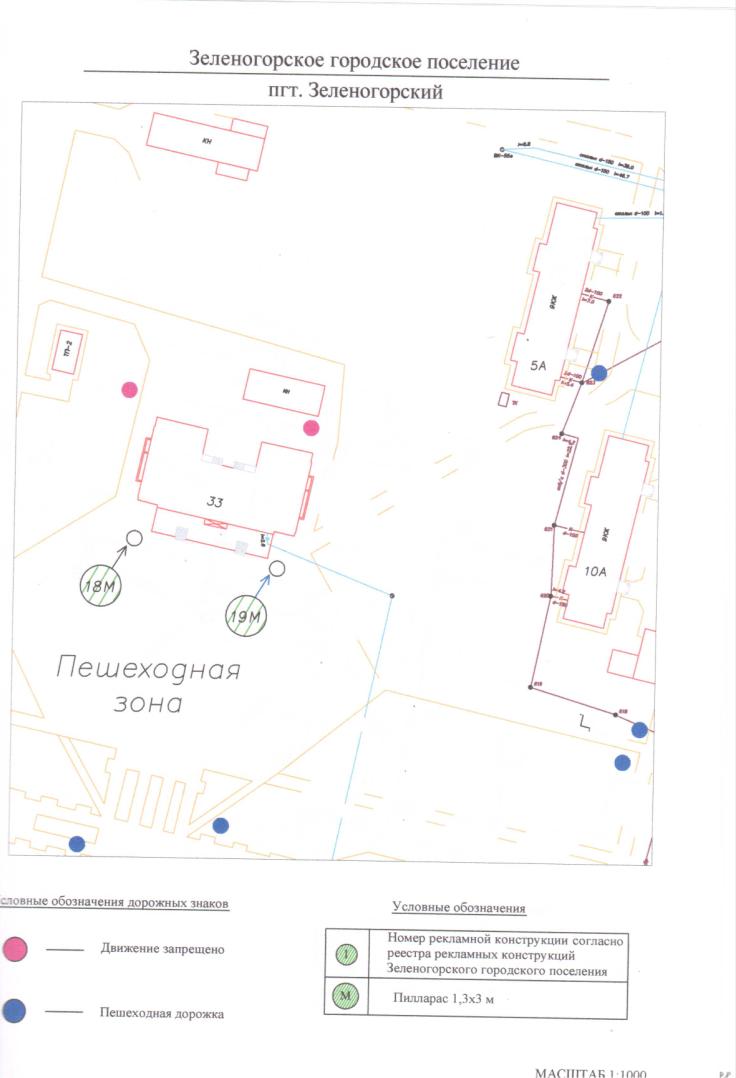 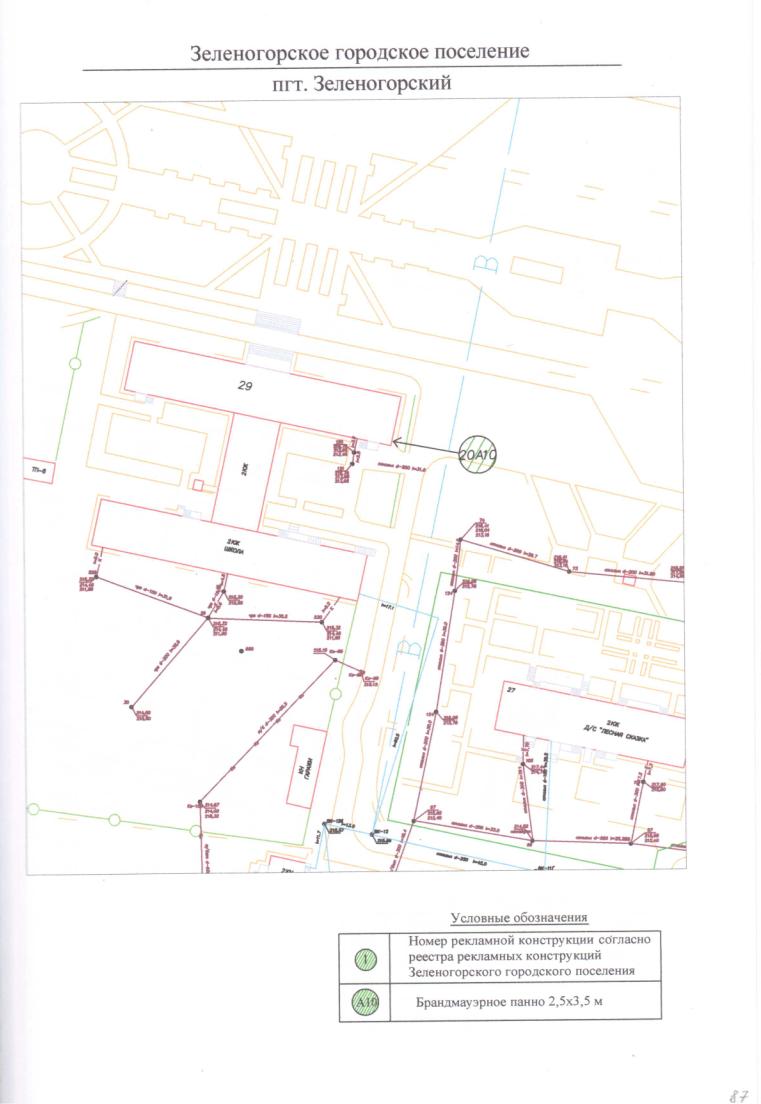 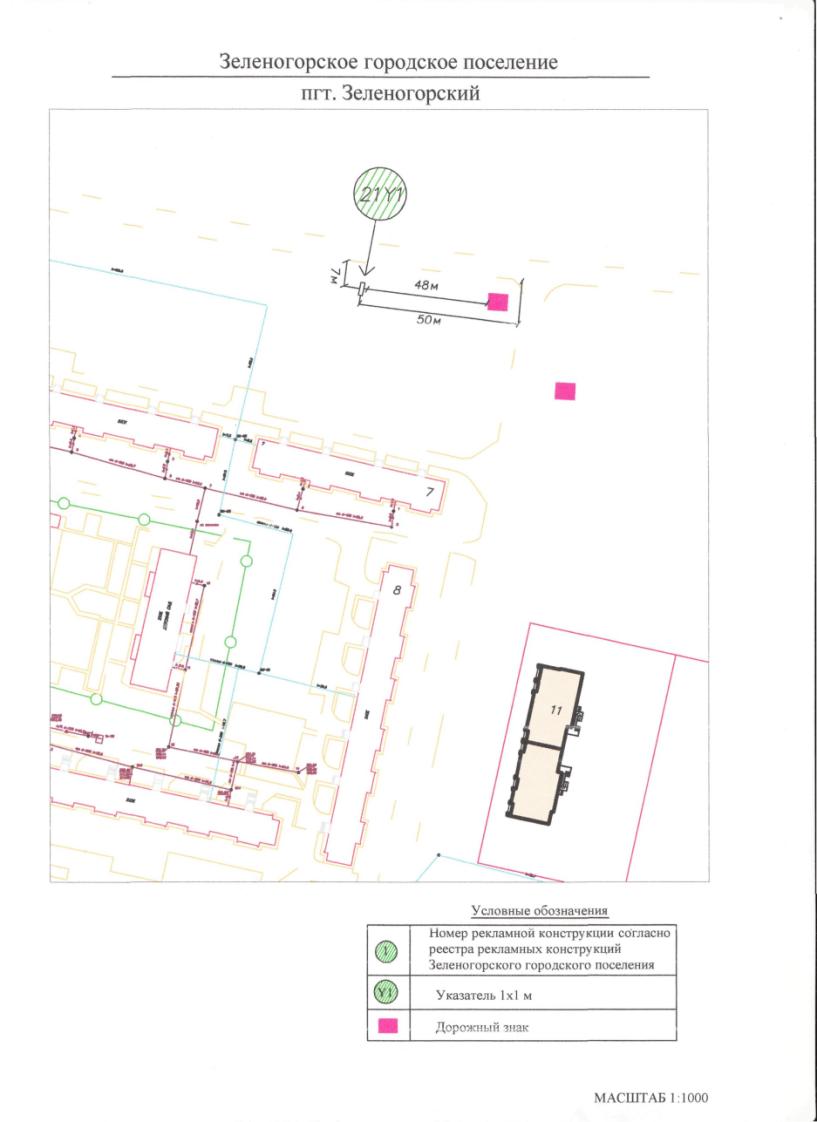 Реестр рекламных конструкций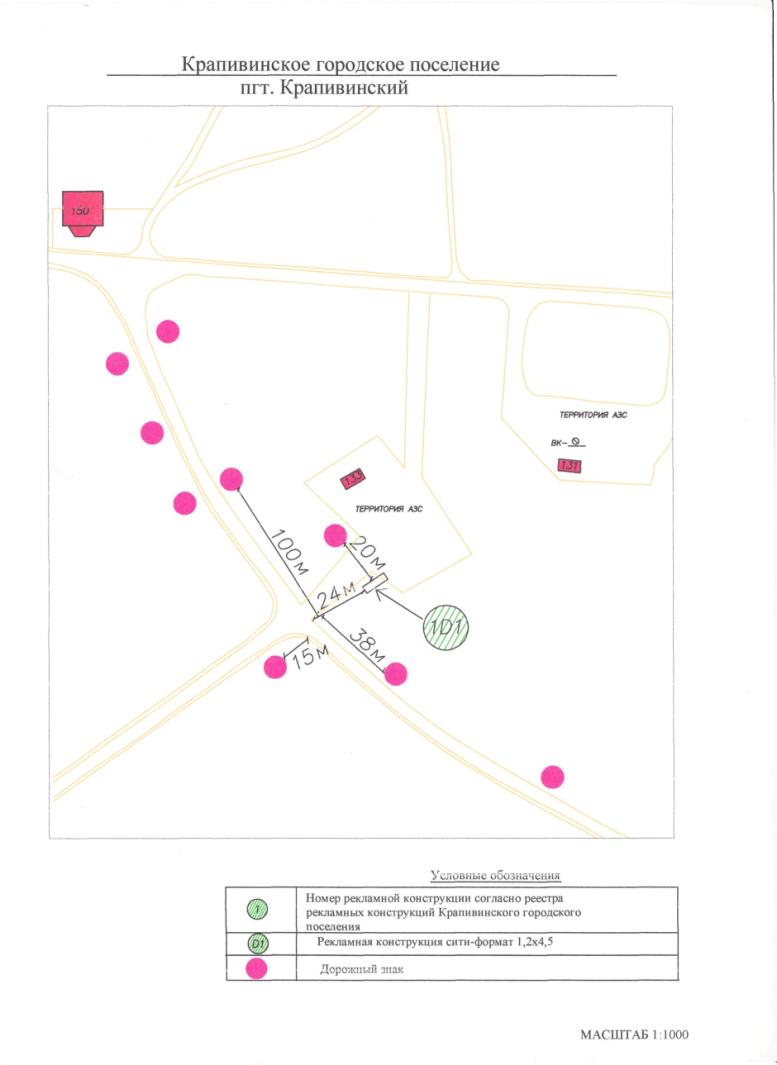 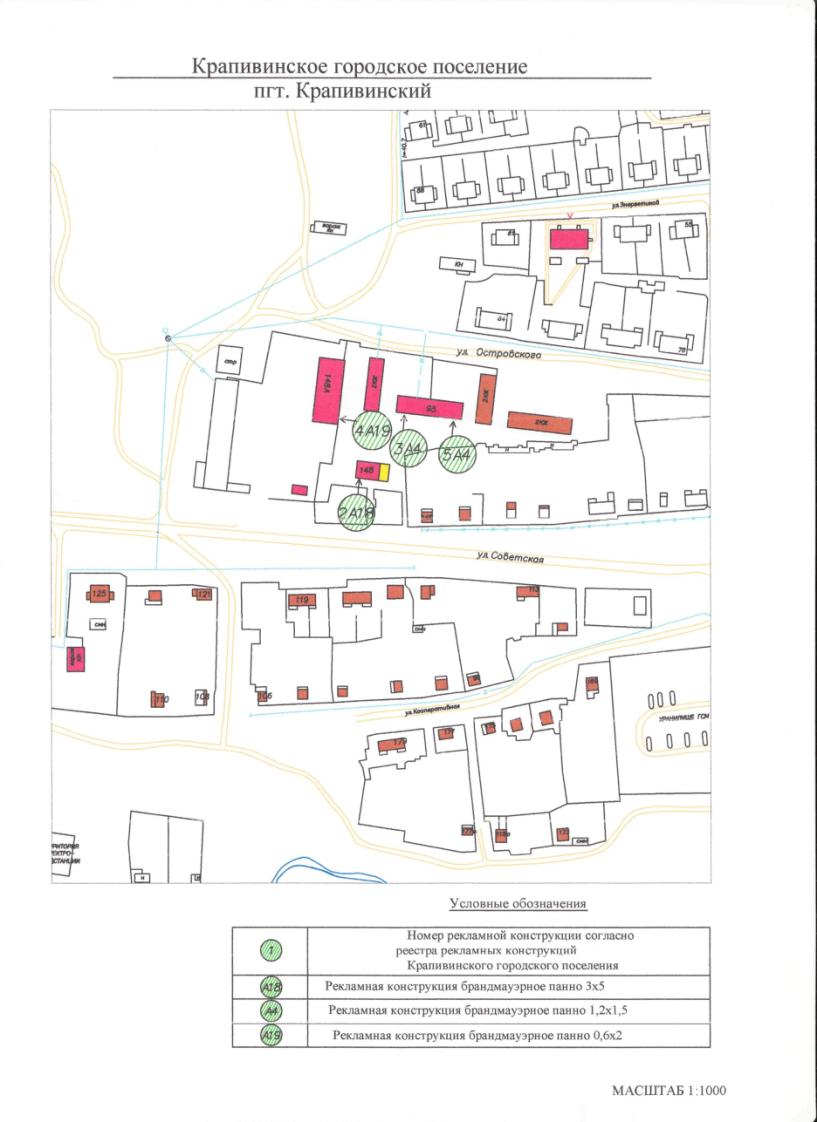 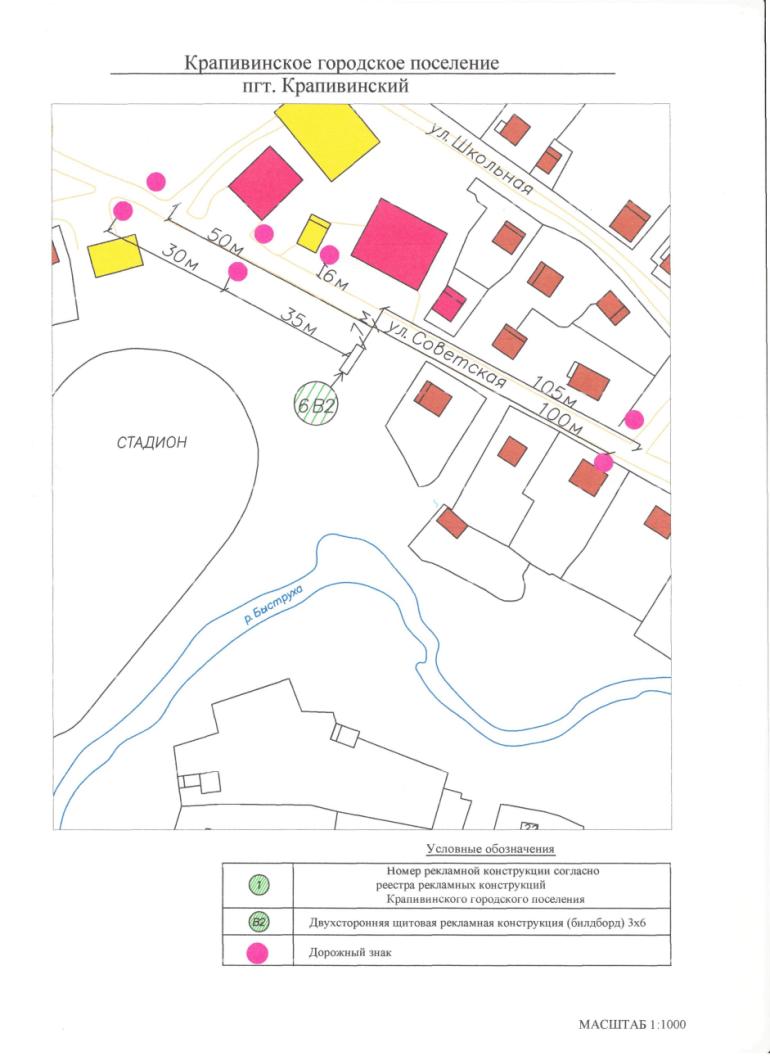 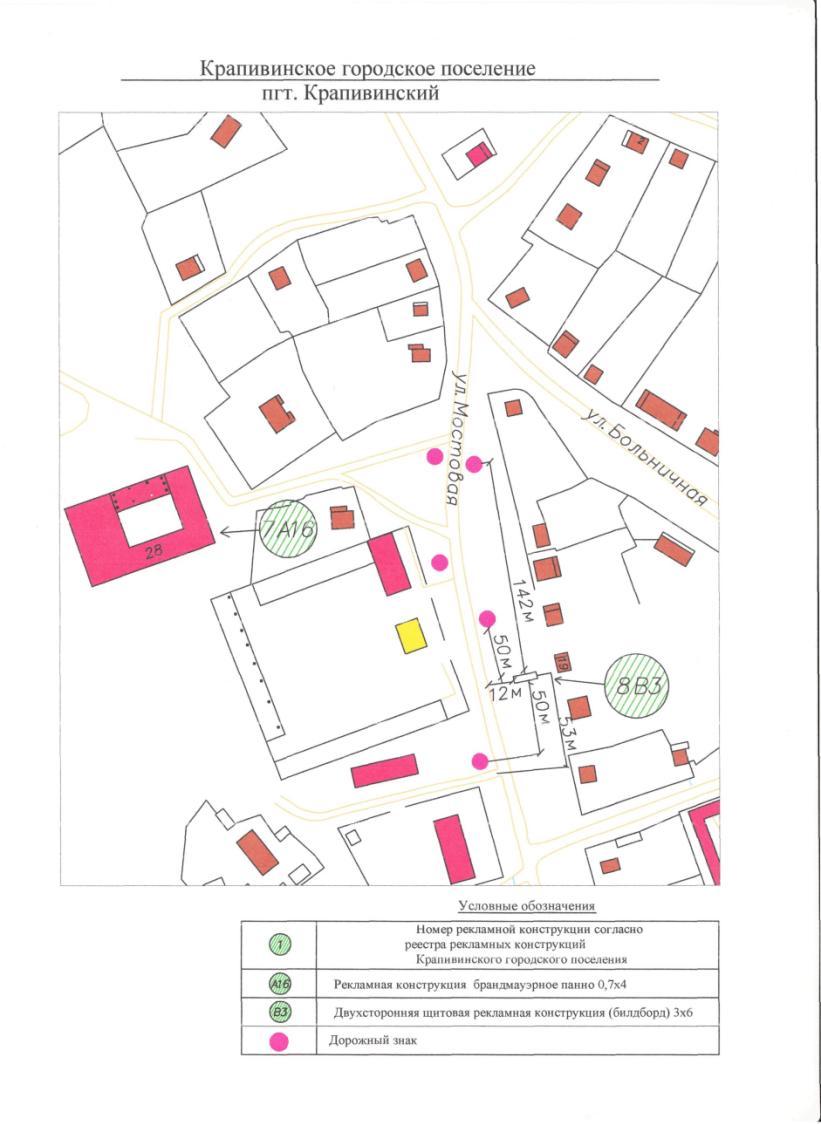 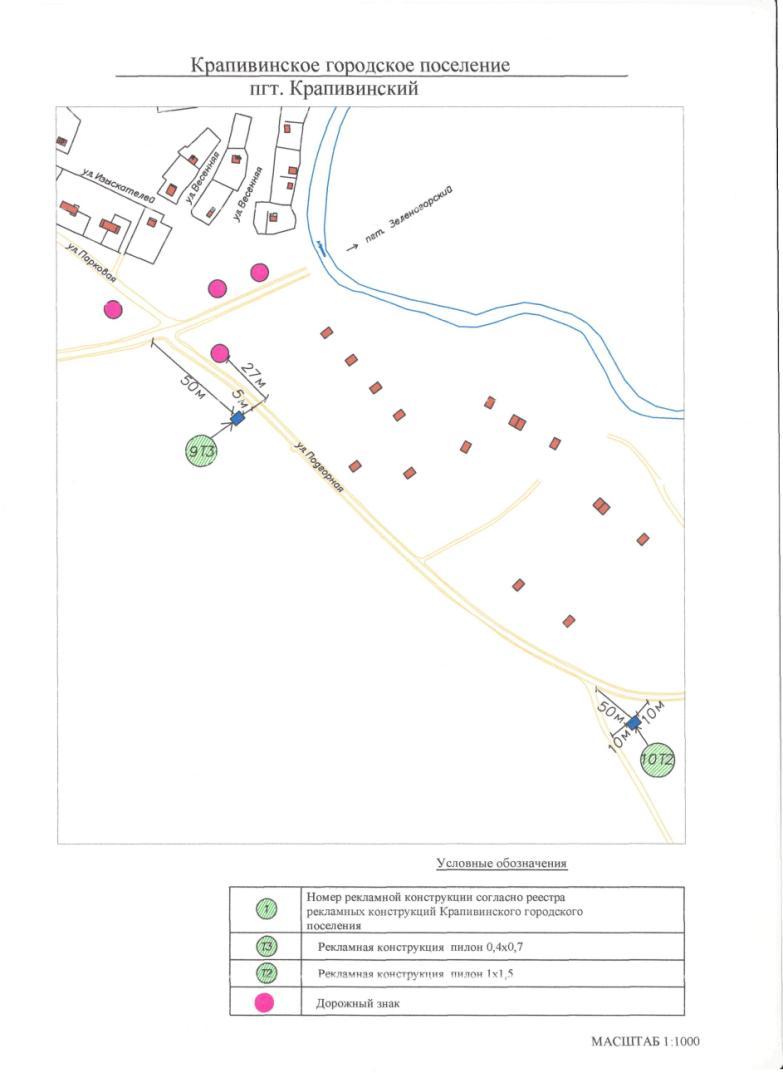 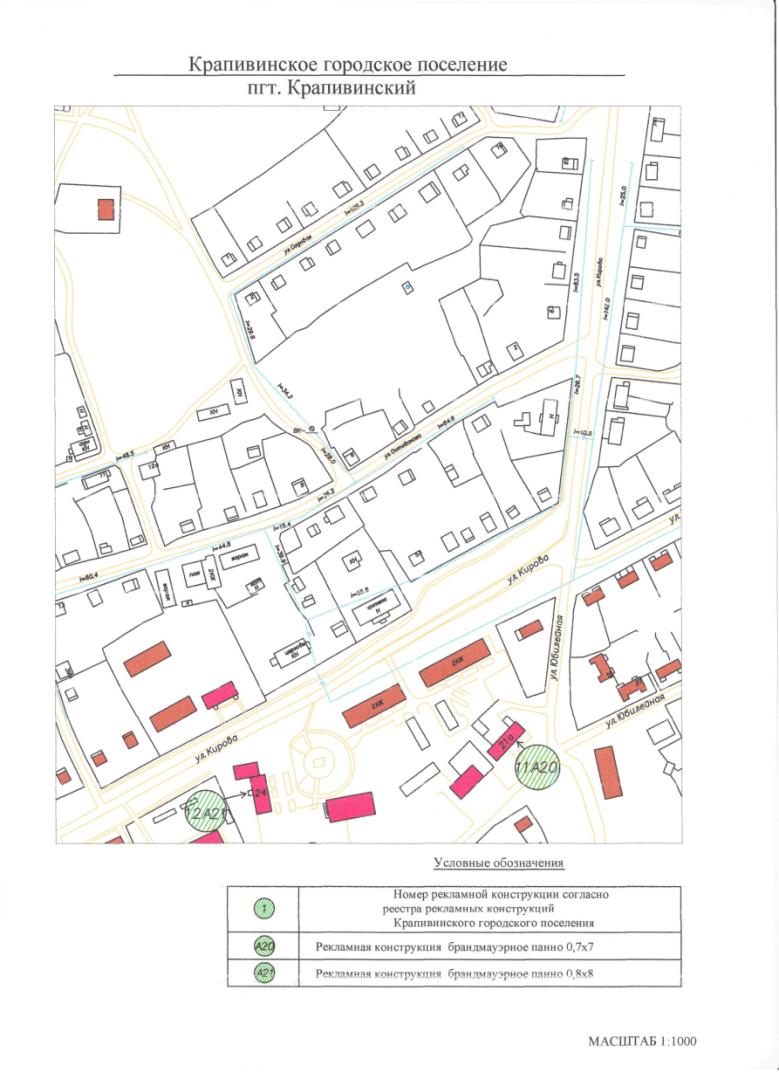 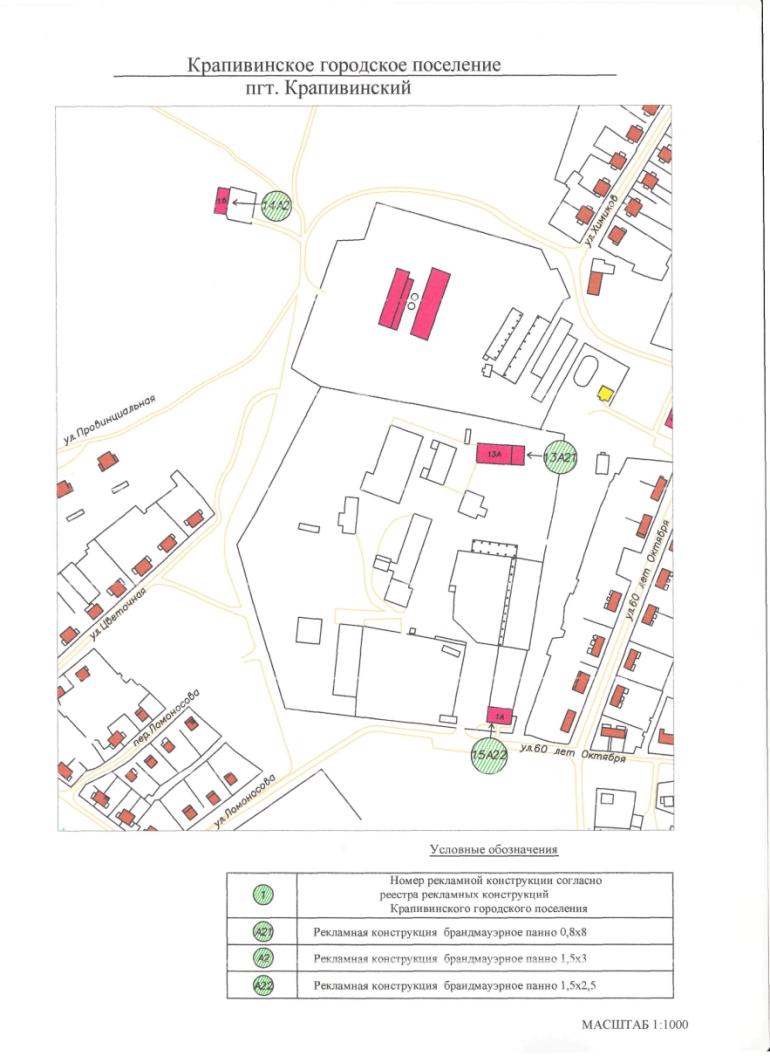 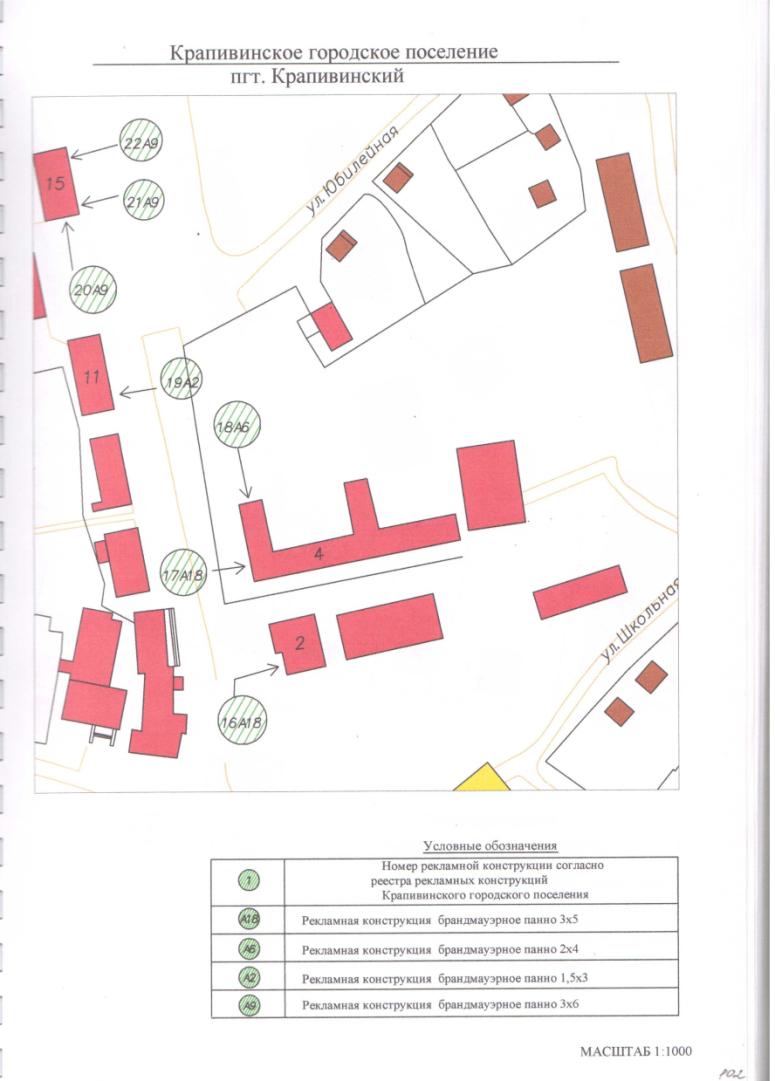 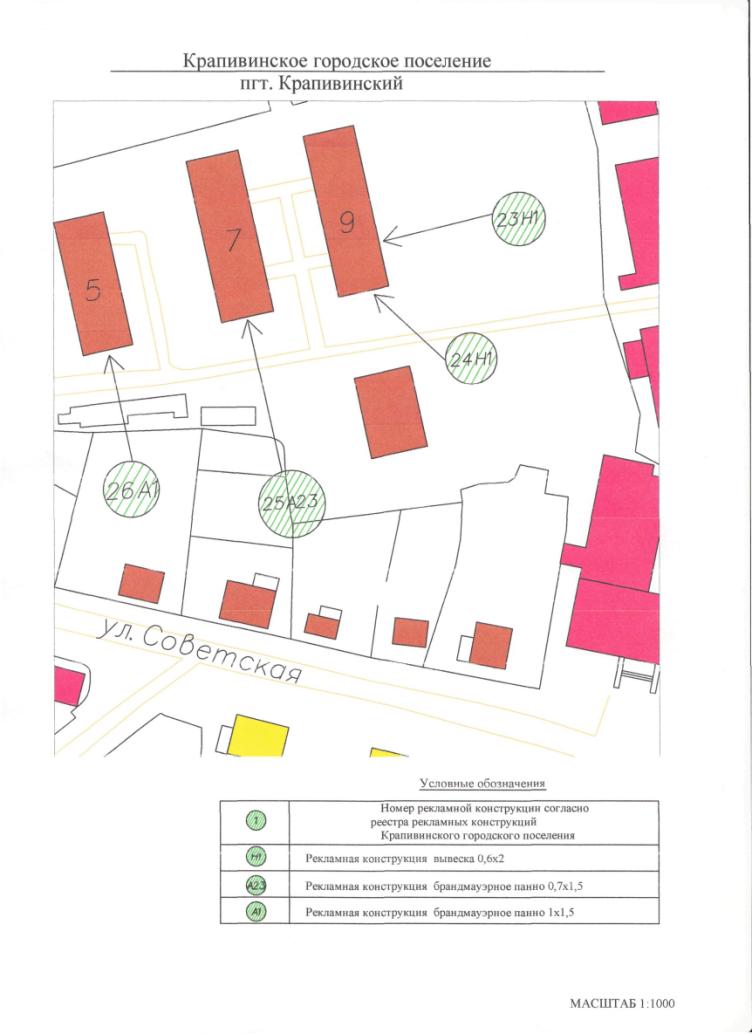 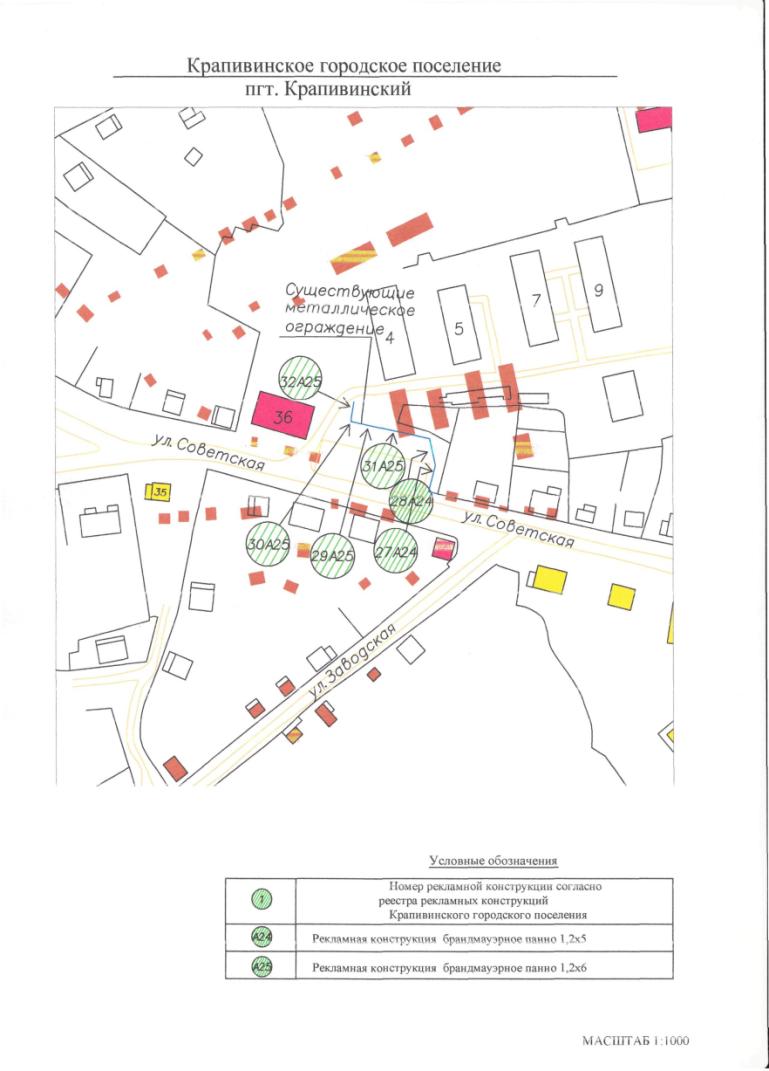 ПРИЛОЖЕНИЯТребования, которым должна отвечать наружная реклама, размещенная на территории Крапивинского муниципального района1. Реклама должна быть добросовестной и достоверной. Недобросовестная реклама и недостоверная реклама не допускаются.Недобросовестной признается реклама, которая:содержит некорректные сравнения рекламируемого товара с находящимися в обороте товарами, которые произведены другими изготовителями или реализуются другими продавцами;порочит честь, достоинство или деловую репутацию лица, в том числе конкурента;представляет собой рекламу товара, реклама которого запрещена данным способом, в данное время или в данном месте, если она осуществляется под видом рекламы другого товара, товарный знак или знак обслуживания которого тождествен или сходен до степени смешения с товарным знаком или знаком обслуживания товара, в отношении рекламы которого установлены соответствующие требования и ограничения, а также под видом рекламы изготовителя или продавца такого товара;является актом недобросовестной конкуренции в соответствии с антимонопольным законодательством. Недостоверной признается реклама, которая содержит не соответствующие действительности сведения:о преимуществах рекламируемого товара перед находящимися в обороте товарами, которые произведены другими изготовителями или реализуются другими продавцами;о любых характеристиках товара, в том числе о его природе, составе, способе и дате изготовления, назначении, потребительских свойствах, об условиях применения товара, о месте его происхождения, наличии сертификата соответствия или декларации о соответствии, знаков соответствия и знаков обращения на рынке, сроках службы, сроках годности товара;об ассортименте и о комплектации товаров, а также о возможности их приобретения в определенном месте или в течение определенного срока;о стоимости или цене товара, порядке его оплаты, размере скидок, тарифов и других условиях приобретения товара;об условиях доставки, обмена, ремонта и обслуживания товара;о гарантийных обязательствах изготовителя или продавца товара;об исключительных правах на результаты интеллектуальной деятельности и приравненные к ним средства индивидуализации юридического лица, средства индивидуализации товара;о правах на использование официальных государственных символов (флагов, гербов, гимнов) и символов международных организаций;об официальном или общественном признании, о получении медалей, призов, дипломов или иных наград;о рекомендациях физических или юридических лиц относительно объекта рекламирования либо о его одобрении физическими или юридическими лицами;о результатах исследований и испытаний;о предоставлении дополнительных прав или преимуществ приобретателю рекламируемого товара;о фактическом размере спроса на рекламируемый или иной товар;об объеме производства или продажи рекламируемого или иного товара;о правилах и сроках проведения стимулирующей лотереи, конкурса, игры или иного подобного мероприятия, в том числе о сроках окончания приема заявок на участие в нем, количестве призов или выигрышей по его результатам, сроках, месте и порядке их получения, а также об источнике информации о таком мероприятии;о правилах и сроках проведения основанных на риске игр, пари, в том числе о количестве призов или выигрышей по результатам проведения основанных на риске игр, пари, сроках, месте и порядке получения призов или выигрышей по результатам проведения основанных на риске игр, пари, об их организаторе, а также об источнике информации об основанных на риске играх, пари;об источнике информации, подлежащей раскрытию в соответствии с федеральными законами;о месте, в котором до заключения договора об оказании услуг заинтересованные лица могут ознакомиться с информацией, которая должна быть предоставлена таким лицам в соответствии с федеральными законами или иными нормативными правовыми актами Российской Федерации;о лице, обязавшемся по ценной бумаге;об изготовителе или о продавце рекламируемого товара.2. Реклама не должна:побуждать к совершению противоправных действий;призывать к насилию и жестокости;иметь сходство с дорожными знаками или иным образом угрожать безопасности движения автомобильного, железнодорожного, водного, воздушного транспорта;формировать негативное отношение к лицам, не пользующимся рекламируемыми товарами, или осуждать таких лиц;содержать информацию порнографического характера.3. В рекламе не допускаются:использование иностранных слов и выражений, которые могут привести к искажению смысла информации;указание на то, что объект рекламирования одобряется органамигосударственной власти или органами местного самоуправления либо их должностными лицами;демонстрация процессов курения и потребления алкогольной продукции;использование образов медицинских и фармацевтических работников, за исключением такого использования в рекламе медицинских услуг, средств личной гигиены, в рекламе, потребителями которой являются исключительно медицинские и фармацевтические работники, в рекламе, распространяемой в местах проведения медицинских или фармацевтических выставок, семинаров, конференций и иных подобных мероприятий, в рекламе, размещенной в печатных изданиях, предназначенных для медицинских и фармацевтических работников;указание на то, что рекламируемый товар произведен с использованием тканей эмбриона человека;указание на лечебные свойства, то есть положительное влияние на течение болезни, объекта рекламирования, за исключением такого указания в рекламе лекарственных средств, медицинских услуг, в том числе методов лечения, медицинских изделий.4. В рекламе не допускается использование бранных слов, непристойных и оскорбительных образов, сравнений и выражений, в том числе в отношении пола, расы, национальности, профессии, социальной категории, возраста, языка человека и гражданина, официальных государственных символов (флагов, гербов, гимнов), религиозных символов, объектов культурного наследия (памятников истории и культуры) народов Российской Федерации, а также объектов культурного наследия, включенных в Список всемирного наследия. 	5. Не допускается реклама, в которой отсутствует часть существенной информации о рекламируемом товаре, об условиях его приобретения или использования, если при этом искажается смысл информации и вводятся в заблуждение потребители рекламы. 	6. В рекламе товаров и иных объектов рекламирования стоимостные показатели должны быть указаны в рублях, а в случае необходимости дополнительно могут быть указаны в иностранной валюте. 	7. В рекламе товаров, в отношении которых в установленном порядке утверждены правила использования, хранения или транспортировки либо регламенты применения, не должны содержаться сведения, не соответствующие таким правилам или регламентам. 	8. Не допускается распространение рекламы, содержащей информацию, запрещенную для распространения среди детей в соответствии с Федеральным законом от 29 декабря 2010 года N 436-ФЗ "О защите детей от информации, причиняющей вред их здоровью и развитию", в предназначенных для детей образовательных организациях, детских медицинских, санаторно-курортных, физкультурно-спортивных организациях, организациях культуры, организациях отдыха и оздоровления детей или на расстоянии менее чем сто метров от границ территорий указанных организаций.9. Реклама не должна вызывать ослепление участников движения светом, в том числе отраженным, ограничивать видимость, мешать восприятию водителем дорожной обстановки или эксплуатации транспортного средства, иметь сходство (по внешнему виду, изображению или звуковому эффекту) с техническими средствами организации дорожного движения и специальными сигналами, а также создавать впечатление нахождения на дороге транспортного средства, пешехода или какого-либо объекта, издавать звуки, которые могут быть услышаны в пределах автомобильной дороги лицами с нормальным слухом.Требования к средствам наружной рекламы1 Конструкции средств наружной рекламы должны проектироваться, изготовляться и устанавливаться с учетом нагрузок и других воздействий.2 Конструкции средств наружной рекламы должны соответствовать строительным нормам и правилам, другим нормативным документам.3 Конструктивные элементы жесткости и крепления (болтовые соединения, элементы опор, технологические косынки и т.п.) должны быть закрыты декоративными элементами.4 Не допускается повреждение сооружений при креплении к ним средств размещения рекламы, а также снижение их прочности и устойчивости.5 Осветительные приборы, используемые в средствах наружной рекламы, должны быть промышленного изготовления и отвечать требованиям электро- и пожаробезопасности. Осветительные приборы и устройства, подключаемые к электросети, должны соответствовать требованиям Правил устройства электроустановок, а их эксплуатация - требованиям Правил эксплуатации и техники безопасности.6 При внутреннем или наружном освещении рекламы осветительные приборы и устройства должны быть установлены таким образом, чтобы исключить прямое попадание световых лучей на проезжую часть.7 Крепление осветительных приборов и устройств должно обеспечивать их надежное соединение с опорной частью конструкции и выдерживать нормативные ветровую, снеговую и вибрационную нагрузки.8. Средство наружной рекламы должно иметь маркировку с указанием рекламораспространителя и номера его телефона. Маркировка должна быть размещена под информационным полем. Размер текста должен позволять его прочтение с ближайшей полосы движения транспортных средств.Правила размещения средств наружной рекламы1 Средства наружной рекламы не должны ограничивать видимость технических средств организации дорожного движения, уменьшать габарит инженерных сооружений, а также не должны быть размещены:- на одной опоре, в створе и в одном сечении с дорожными знаками и светофорами;- на аварийно-опасных участках дорог и улиц, на железнодорожных переездах в пределах границ транспортных развязок в разных уровнях, мостовых сооружениях, в туннелях и под путепроводами, а также на расстоянии менее 350 м от них вне населенных пунктов и 50 м - в населенных пунктах, непосредственно над въездами в туннели и выездами из туннелей и ближе 10 м от них;- на участках автомобильных дорог и улиц с высотой насыпи земляного полотна более 2 м;- на участках автомобильных дорог вне населенных пунктов с радиусом кривой в плане менее 1200 м, в населенных пунктах - на участках дорог и улиц с радиусом кривой в плане менее 600 м;- над проезжей частью и обочинами дорог, а также на разделительных полосах;- на дорожных ограждениях и направляющих устройствах;- на подпорных стенах, деревьях, скалах и других природных объектах;- на участках автомобильных дорог с расстоянием видимости менее 350 м вне населенных пунктов и 150 м - в населенных пунктах;- ближе 25 м от остановок маршрутных транспортных средств;- в пределах границ наземных пешеходных переходов и пересечениях автомобильных дорог или улиц в одном уровне, а также на расстоянии менее 150 м от них вне населенных пунктов, 50 м - в населенных пунктах;- сбоку от автомобильной дороги или улицы на расстоянии менее 10 м (расстояние до ближайшего края средства наружной рекламы) от бровки земляного полотна автомобильной дороги (бордюрного камня) вне населенных пунктов и на расстоянии менее 5 м - в населенных пунктах;- сбоку от автомобильной дороги или улицы на расстоянии менее высоты средства наружной рекламы, если верхняя точка находится на высоте более 10 м или менее 5 м над уровнем проезжей части.2. На автомобильных дорогах нижний край рекламного щита или крепящих его конструкций размещают на высоте не менее 2,0 м от уровня поверхности участка, на котором расположено средство размещения рекламы, а на территории городских и сельских поселений - на высоте не менее 4,5 м.3. Расстояние в плане от фундамента до границы имеющихся подземных коммуникаций должно быть не менее 1 м.4. Удаление средств наружной рекламы от линий электропередачи осветительной сети должно быть не менее 1,0 м.5. Расстояние от средств наружной рекламы до дорожных знаков и светофоров должно быть не менее указанного в таблице 1.Таблица 1Допускается снижение до 50% значений расстояний, указанных в таблице 1, при размещении средств наружной рекламы после дорожных знаков и светофоров (по ходу движения).6. В зависимости от площади рекламного объявления расстояние между отдельно размещенными на одной стороне дороги средствами наружной рекламы должно быть не менее приведенного в таблице 2.Таблица 27. Не допускается размещение рекламы путем нанесения либо вкрапления, с использованием строительных материалов, краски, дорожной разметки и т.п., в поверхность автомобильных дорог и улиц.8. Средства наружной рекламы размещают с учетом проекта организации движения и расположения технических средств организации дорожного движения.9. При выполнении работ по монтажу и обслуживанию средств наружной рекламы должны быть соблюдены требования по обеспечению безопасности дорожного движения в местах производства дорожных работ.10. Фундаменты размещения стационарных средств наружной рекламы должны быть заглублены на 15-20 см ниже уровня грунта с последующим восстановлением газона на нем. Фундаменты опор не должны выступать над уровнем земли более чем на 5 см. Допускается размещение выступающих более чем на 5 см фундаментов опор на тротуаре при наличии бортового камня или дорожных ограждений, если это не препятствует движению пешеходов и уборке улиц.11. Рекламораспространитель обязан восстановить благоустройство территории после установки (демонтажа) средства размещения наружной рекламы. Демонтаж средств размещения наружной рекламы необходимо проводить вместе с их фундаментом.1. Постановление администрации Крапивинского муниципального района от 07.10.2013 г. № 1428 «О создании комиссии по разработке Схемы размещения рекламных конструкций на территории Крапивинского муниципального района …………….стр. 22. Протокол заседания комиссии по разработке Схемы размещения рекламных конструкций на территории Крапивинского муниципального района ……………………………………………стр. 53. Лист согласования с заинтересованными службами ……………..стр. 84. Основные понятия ……………………………………………………стр. 115. Чертежи типов применяемых рекламных конструкций …………..стр. 126. Пояснительная записка ……………………………………………..стр. 227. Сводный реестр рекламных конструкций …………………………стр. 248. Дополнительный реестр рекламных конструкций ………………..9. Схема к дополнительному реестру рекламных конструкций …..стр. 32стр. 349. Реестры рекламных конструкций и графическая часть к ним по поселениям:Банновское сельское поселение ………………………………стр. 35Барачатское сельское поселение …………………………..стр. 38Борисовское сельское поселение ……………………………..стр. 43Зеленовское сельское поселение ……………………………..стр. 49Каменское сельское поселение ………………………………..стр. 54Крапивинское сельское поселение ……………………………стр. 59Мельковское сельское поселение …………………………….стр. 65Тарадановское сельское поселение …………………………..стр. 69Шевелевское сельское поселение …………………………….стр. 72Зеленогорское городское поселение …………………………стр. 76Крапивинское городское поселение …………………………стр. 8910. Требования, которым должна отвечать наружная реклама, размещенная на территории Крапивинского муниципального районастр. 10811. Требования к средствам наружной рекламыстр. 11212. Правила размещения средств наружной рекламыстр. 11313. Приложениястр. 115О создании комиссии по разработке Схемы размещения рекламных конструкций на территории Крапивинского муниципального районаПредседатель комиссии:Председатель комиссии:Председатель комиссии:Т.И. КлиминаПервый заместитель главы Крапивинского муниципального районаЧлены комиссии:Члены комиссии:Члены комиссии:С.В. Дашкевичначальник отдела архитектуры и градостроительства администрации Крапивинского муниципального районаТ.Я. Ащеулованачальник отдела предпринимательства и потребительского рынка администрации Крапивинского муниципального районаВ.В. БельцПредседатель Комитета по управлению муниципальным имуществом администрации Крапивинского муниципального района Е.А. Петруневглава Банновского сельского поселенияА.А. Кабановглава Барачатского сельского поселенияМ.Н. Лысенкоглава Борисовского сельского поселенияН.А. Титоваглава Зеленовского сельского поселенияА.Г. Балышевглава Каменского сельского поселенияС.А. Климинглава Крапивинского сельского поселенияВ.М. Дайнякглава Мельковского сельского поселенияЮ.А. Журавлевглава Мельковского сельского поселенияВ.Ю. Чушкинглава Шевелевского сельского поселенияП.М. Чебокчиновглава п. ЗеленогорскийС.Г. Мязинглава Крапивинского городского поселенияМ.В. ПутинскийНачальник отделения ГИБДД отдела МВД России по Крапивинскому района (по согласованию)Т.И. Климинойпервый заместитель главы Крапивинского муниципального района первый заместитель главы Крапивинского муниципального района и членов комиссии:и членов комиссии:и членов комиссии:и членов комиссии:и членов комиссии:С.В. ДашкевичС.В. ДашкевичС.В. Дашкевичначальник отдела архитектуры и градостроительства администрации Крапивинского муниципального районаначальник отдела архитектуры и градостроительства администрации Крапивинского муниципального районаТ.Я. АщеуловойТ.Я. АщеуловойТ.Я. Ащеуловойначальник отдела предпринимательства и потребительского рынка администрации Крапивинского муниципального районаначальник отдела предпринимательства и потребительского рынка администрации Крапивинского муниципального районаВ.В. БельцВ.В. БельцВ.В. БельцПредседатель Комитета по управлению муниципальным имуществом администрации Крапивинского муниципального района Председатель Комитета по управлению муниципальным имуществом администрации Крапивинского муниципального района Е.А. ПетруневаЕ.А. ПетруневаЕ.А. Петруневаглава Банновского сельского поселенияглава Банновского сельского поселенияА.А. КабановаА.А. КабановаА.А. Кабановаглава Барачатского сельского поселенияглава Барачатского сельского поселенияМ.Н. ЛысенкоМ.Н. ЛысенкоМ.Н. Лысенкоглава Борисовского сельского поселенияглава Борисовского сельского поселенияН.А. ТитовойН.А. ТитовойН.А. Титовойглава Зеленовского сельского поселенияглава Зеленовского сельского поселенияА.Г. БалышеваА.Г. БалышеваА.Г. Балышеваглава Каменского сельского поселенияглава Каменского сельского поселенияС.А. КлиминаС.А. КлиминаС.А. Климинаглава Крапивинского сельского поселенияглава Крапивинского сельского поселенияВ.М. ДайнякВ.М. ДайнякВ.М. Дайнякглава Мельковского сельского поселенияглава Мельковского сельского поселенияЮ.А. ЖуравлеваЮ.А. ЖуравлеваЮ.А. Журавлеваглава Мельковского сельского поселенияглава Мельковского сельского поселенияВ.Ю. ЧушкинаВ.Ю. ЧушкинаВ.Ю. Чушкинаглава Шевелевского сельского поселенияглава Шевелевского сельского поселенияП.М. ЧебокчиноваП.М. ЧебокчиноваП.М. Чебокчиноваглава п. Зеленогорскийглава п. ЗеленогорскийС.Г. МязинаС.Г. МязинаС.Г. Мязинаглава Крапивинского городского поселенияглава Крапивинского городского поселенияМ.В. ПутинскогоМ.В. ПутинскогоМ.В. Путинскогоначальник отделения ГИБДД отдела МВД России по Крапивинскому района (по согласованию)начальник отделения ГИБДД отдела МВД России по Крапивинскому района (по согласованию)Председатель комиссии:Председатель комиссии:Председатель комиссии:Т.И. КлиминаПервый заместитель главы Крапивинского муниципального районаЧлены комиссии:Члены комиссии:Члены комиссии:С.В. Дашкевичначальник отдела архитектуры и градостроительства администрации Крапивинского муниципального районаТ.Я. Ащеулованачальник отдела предпринимательства и потребительского рынка администрации Крапивинского муниципального районаВ.В. БельцПредседатель Комитета по управлению муниципальным имуществом администрации Крапивинского муниципального района Е.А. Петруневглава Банновского сельского поселенияА.А. Кабановглава Барачатского сельского поселенияМ.Н. Лысенкоглава Борисовского сельского поселенияН.А. Титоваглава Зеленовского сельского поселенияА.Г. Балышевглава Каменского сельского поселенияС.А. Климинглава Крапивинского сельского поселенияВ.М. Дайнякглава Мельковского сельского поселенияЮ.А. Журавлевглава Мельковского сельского поселенияВ.Ю. Чушкинглава Шевелевского сельского поселенияП.М. Чебокчиновглава п. ЗеленогорскийС.Г. Мязинглава Крапивинского городского поселенияМ.В. ПутинскийНачальник отделения ГИБДД отдела МВД России по Крапивинскому района (по согласованию)Первый заместитель главы Крапивинского муниципального районаТ.И. КлиминаЗаместитель главы Крапивинского муниципального районаИ.С. АрефьевНачальник отдела архитектуры и градостроительства администрации Крапивинского муниципального районаС.В. ДашкевичПредседатель Комитета по управлению муниципальным имуществом администрации Крапивинского муниципального районаВ.В. БельцГлава Банновского сельского поселенияЕ.А. ПетруневГлава Барачатского сельского поселенияА.А. КабановГлава Борисовского сельского поселенияМ.Н. ЛысенкоГлава Зеленовского сельского поселенияН.А. ТитоваГлава Зеленогорского городского поселенияГлава Каменского сельского поселенияП.М. ЧебокчиновА.Г. БалышевГлава Крапивинского сельского поселенияС.А. КлиминГлава Крапивинского городского поселенияС.Г. МязинГлава Мельковского сельского поселенияВ.М. Дайняк Глава Тарадановского сельского поселенияЮ.А. ЖуравлевГлава Шевелевского сельского поселенияВ.Ю. ЧушкинДиректор филиала «Энергосеть Крапивинского района»А.В. ИгнатовНачальник Крапивинского цеха связиИ.Э. ШамякинаДиректор ООО «ВКУ»А.М. ПьяновДиректор ООО «ТЭП»А.Ф. МиллерНачальник Панфиловских РЭС ПО ЦЭС А.В. МерзликинДиректор ООО «ЖКХ с. Тараданово»В.В. БрюхачевДиректор ООО «ЖКХ Барачатское»В.Н. ЦангДиректор ООО «Комфорт-сервис»А.Н. АнтоненкоНачальник отделения ГИБДД отдела МВД России по Крапивинскому районуМ.В. ПутинскийБрандмауэрное панноплакат, расположенный на брандмауэреБрандмауэрглухая, открытая для обзора стена здания, используемая для размещения рекламыБилбордотдельно стоящий крупноформатный рекламный щитПилонрекламная плоскостная конструкция на опоре напольного (наземного) размещения Пилларсотдельно стоящая трехсторонняя рекламная конструкция Сити-форматотдельно стоящая рекламная конструкция, световой короб с двумя рекламными поверхностями с внутренней подсветкойУказательстрелка, показывающая направлениеВывескамини щитСкроллерустановка с внутренней подсветкой и динамически  меняющимися рекламными сообщениями№Населенный пункт, улица№ дома, ориентирТип конструкции, условные обозначенияВид рекламы1с. Банново, ул. Центральная6рекламная конструкция брандмауэрное панно 1х1,5 м - А1Социальная2с. Банново, ул. Центральная8рекламная конструкция брандмауэрное панно 1,5х3 м - А2Социальная3с. Банново, ул. Центральнаяб\нрекламная конструкция брандмауэрное панно 1,5х3 м - А2 Социальная4д. Скарюпино, ул. Школьная18рекламная конструкция брандмауэрное панно 2х3 м - A3социальная5с. Барачата, ул. Школьная1рекламная конструкция брандмауэрное панно 2х3 м - A3социальная6с. Барачата, ул. Юбилейная42рекламная конструкция брандмауэрное панно 1,2х1,5 м - A4социальная7п. Красные Ключи, ул. Ленина12рекламная конструкция брандмауэрное панно 2х3 м - A3социальная8с. Борисово, ул. Геологовна въезде с. Борисоводвухсторонняя щитовая рекламная конструкция (билдборд) 2,5х4,5 м - В1социальная, комерческая9с. Борисово, ул. Кирова79рекламная конструкция брандмауэрное панно 4х6 м - А5социальная10с. Борисово, ул. Кооперативная15рекламная конструкцият вывеска 2х3 м - Н2социальная, комерческая11с. Борисово, ул. Геологов1 арекламная конструкция брандмауэрное панно 2х3 м - А3социальная, комерческая12с. Борисово, ул. Геологоврайон здания администрации №. 1 а рекламная конструкция пилон 2х6 м - Т1комерческая13д. Максимова, ул. Школьная3рекламная конструкция брандмауэрное панно 2х4 м - А6социальная, комерческая14п. Зеленовский, ул. Степная район жилого дома № 26 аодносторонняя щитовая рекламная конструкция (билборд), 2х2,5 м - С1социальный 15п. Зеленовский, ул. Советская 18рекламная конструкция брандмауэрное панно 2х3 м - А3социальная16п. Зеленовский, ул. Советская 20рекламная конструкция брандмауэрное панно 1х1,5 м - А1социальная17п. Зеленовский, ул. Советская 22рекламная конструкция брандмауэрное панно 2,5х4 м - А7социальная18п. Зеленовский, ул. Школьная 16 брекламная конструкция брандмауэрное панно 2,5х4 м - А7социальная19п. Зеленовский, ул. Школьная 22рекламная конструкция брандмауэрное панно 1,5х2 м - А8социальная20п. Плотниковский, ул. Школьная2рекламная конструкция брандмауэрное панно 1,5х2 м - А8социальная21п. Плотниковский, ул. Школьная4 арекламная конструкция брандмауэрное панно 1,5х2 м - А8социальная22с. Каменка, ул. Почтовая17рекламная конструкция брандмауэрное панно 1,5х3 м - А2социальная23с. Каменка, ул. Почтовая17 арекламная конструкция брандмауэрное панно 1,5х3 м - А2социальная24с. Каменка, ул. Парковая6рекламная конструкция брандмауэрное панно 3х6 м - А9социальная25с. Арсеново, ул. Почтовая40рекламная конструкция брандмауэрное панно 1,5х3 м - А2социальная26д. Ключи, ул. Таежная19рекламная конструкция брандмауэрное панно 1,5х3 м - А2социальная27п. Каменный,     ул. Мира43рекламная конструкция брандмауэрное панно 2х3 м - А3социальная28п. Каменный,     ул. Мира44рекламная конструкция брандмауэрное панно 2х3 м - А3социальная29п. Каменный,     ул. Мира17рекламная конструкция брандмауэрное панно 2х3 м - А3социальная30п. Каменный,     ул. Мира1рекламная конструкция брандмауэрное панно 1,5х2 м - А8социальная31с. Междугорное, ул. 60 лет Октября1рекламная конструкция брандмауэрное панно 1,5х2 м - А8социальная32с. Междугорное, ул. 60 лет Октября3рекламная конструкция брандмауэрное панно 1,5х2 м - А8социальная33с. Поперечное, ул. Набережная1рекламная конструкция брандмауэрное панно 1,5х2 м -А8социальная34с. Поперечное, ул. Смердина1рекламная конструкция брандмауэрное панно 1,5х2 м - А8социальная35п. Перехляй, Центральнаявблизи дома №13рекламная конструкция брандмауэрное панно 1,5х2 м - А8социальная36п. Перехляй, Центральная14рекламная конструкция брандмауэрное панно 2х3 м - А3социальная37п. Перехляй, Владимира Черданцева1 Арекламная конструкция брандмауэрное панно 2х3 м - А3социальная38с. Тараданово, ул. Кооперативная18рекламная конструкция брандмауэрное панно 2,5х3,5 м - А10социальная39с. Тараданово, ул. Кооперативная18рекламная конструкция брандмауэрное панно 2,5х2,5 м - А11социальная40с. Тараданово, ул. Весенняя23рекламная конструкция брандмауэрное панно 2х6 м - А12социальная41д. Шевели, ул. Московская3рекламная конструкция брандмауэрное панно 3х3 м - А13социальная42д. Шевели, ул. Школьная2рекламная конструкция брандмауэрное панно 3х3 м - А13социальная43д. Шевели, ул. Звездная2рекламная конструкция брандмауэрное панно 2х3 м - А3социальная44п. Березовка,   ул. Новая11рекламная конструкция брандмауэрное панно 2х2 м - А14социальная45пгт. Зеленогорский, ул. Леснаяограждение гаражного массива №1рекламная конструкция указатель 0,5х6 м - Y2комерческая46пгт. Зеленогорский, ул. Леснаяограждение гаражного массива №1рекламная конструкцияуказатель 0,5х3 м - Y3комерческая47пгт. Зеленогорский, ул. Гаражный массив №1ограждение гаражного массива №1рекламная конструкция вывеска 1х1,5 м - Н3комерческая48пгт. Зеленогорский, Центральная вблизи дома №19двухсторонняя щитовая рекламная конструкция (билдборд) 3х6 м - В2 социальная, комерческая49пгт. Зеленогорский, Центральная17 рекламная конструкция брандмауэрное панно 0,5х5,5 м - А26комерческая50пгт. Зеленогорский, Центральнаявблизи дома № 77двухсторонняя щитовая рекламная конструкция (билдборд) 3х6 м - В2 социальная51пгт. Зеленогорский, ул. Центральная31рекламная конструкция брандмауэрное панно 7х14 м - А15социальная52пгт. Зеленогорский, ул. Центральная1рекламная конструкция брандмауэрное панно 0,7х4 м - А16социальная53пгт. Зеленогорский, ул. Центральная1рекламная конструкция брандмауэрное панно 0,7х4 м - А16социальная54пгт. Зеленогорский, ул. Центральнаяпавильон для продажи сельхозпродукциирекламная конструкция вывеска 1,2х1,7 м - Н4социальная55пгт. Зеленогорский, ул. Центральнаяпавильон для продажи сельхозпродукциирекламная конструкция вывеска 1,2х1,7 м - Н4социальная56пгт. Зеленогорский, ул. Центральнаяпавильон для продажи сельхозпродукциирекламная конструкция вывеска 1,2х1,7 м - Н4социальная57пгт. Зеленогорский, ул. Центральная38рекламная конструкция брандмауэрное панно 3х6 м - А9комерческая58пгт. Зеленогорский, ул. Центральная38рекламная конструкция скроллер 0,5х1 м - R1комерческая59пгт. Зеленогорский, ул. Центральнаявблизи дома № 38односторонняя щитовая рекламная конструкция (билборд) 2х4 - С2социальная60пгт. Зеленогорский, ул. Центральная38рекламная конструкция брандмауэрное панно 2х3 м - А3социальная61пгт. Зеленогорский, ул. Центральная66рекламная конструкция брандмауэрное панно 6х10 м - А17социальная62пгт. Зеленогорский, ул. Центральнаявблизи дома №33 рекламная конструкция пилларас 1,3х1,1 м - Мсоциальная63пгт. Зеленогорский, ул. Центральнаявблизи дома №33 рекламная конструкция пилларас 1,3х1,1 м - Мсоциальная64пгт. Зеленогорский, ул. Центральная29рекламная конструкция брандмауэрное панно 2,5х3,5 м - А10социальная65пгт. Зеленогорский, ул. Центральнаявблизи дома № 7рекламная конструкция указатель 1х1 м - Y1комерческая66пгт. Зеленогорский, ул. Центральнаявблизи дома № 31рекламная конструкция брандмауэрное панно 1,5х3 м - А2социальная, комерческая67пгт Крапивинский, ул.Советскаявблизи здания №133рекламная конструкция сити-формат 1,2х4,5 м - D1комерческая68пгт Крапивинский, ул.Советская148рекламная конструкция брандмауэрное панно 3х5 м - А18социальная69пгт Крапивинский, ул.Островского95рекламная конструкция брандмауэрное панно 1,2х1,5 м - А4социальная70пгт Крапивинский, ул.Советская148 арекламная конструкция брандмауэрное панно 0,6х2 м - А19комерческая71пгт Крапивинский, ул.Островского95рекламная конструкция брандмауэрное панно 1,2х1,5 м - А4социальная72пгт Крапивинский, ул.Советскаяв районе стадионадвухсторонняя щитовая рекламная конструкция (билдборд) 3х6 м - В2 социальная, комерческая73пгт Крапивинский, ул.Мостовая28рекламная конструкция брандмауэрное панно 0,7х4 м - А16социальная74пгт Крапивинский, ул.Мостоваявблизи дома №19двухсторонняя щитовая рекламная конструкция (билдборд) 2,7х5,7 м - В3 социальная75пгт Крапивинский, ул.Подгорнаявъезд на ул. Подгорнаярекламная конструкция пилон 0,4х0,7 м - Т3комерческая76пгт Крапивинский, ул.Подгорнаявблизи дома №36рекламная конструкция пилон 1х1,5 м - Т2комерческая77пгт Крапивинский, ул.Юбилейная21 арекламная конструкция брандмауэрное панно 0,7х7 м - А20социальная78пгт Крапивинский, ул.Кирова24рекламная конструкция брандмауэрное панно 0,8х8 м - А21комерческая79пгт Крапивинский, ул.60 лет Октября13 арекламная конструкция брандмауэрное панно 0,8х8 м - А21социальная80пгт Крапивинский, ул.Провинциальная1 брекламная конструкция брандмауэрное панно 1,5х3 м - А2социальная81пгт Крапивинский, ул.60 лет Октября1арекламная конструкция брандмауэрное панно 1,5х2,5 м - А22социальная82пгт Крапивинский, ул.Юбилейная2рекламная конструкция брандмауэрное панно 3х5 м - А18социальная83пгт Крапивинский, ул.Юбилейная4рекламная конструкция брандмауэрное панно 3х5 м - А18социальная84пгт Крапивинский, ул.Юбилейная4рекламная конструкция брандмауэрное панно 2х4 м - А6социальная85пгт Крапивинский, ул.Юбилейная11рекламная конструкция брандмауэрное панно 1,5х3 м - А2социальная86пгт Крапивинский, ул.Юбилейная15рекламная конструкция брандмауэрное панно 3х6 м - А9социальная87пгт Крапивинский, ул.Юбилейная15рекламная конструкция брандмауэрное панно 6х3 м - А9социальная88пгт Крапивинский, ул.Юбилейная15рекламная конструкция брандмауэрное панно 6х3 м - А9социальная89пгт Крапивинский, ул.Юбилейная9рекламная конструкция вывеска 1х2 м - Н1комерческая90пгт Крапивинский, ул.Юбилейная9рекламная конструкция вывеска 1х2 м - Н1комерческая91пгт Крапивинский, ул.Юбилейная7рекламная конструкция брандмауэрное панно 0,7х1,5 м - А23комерческая92пгт Крапивинский, ул.Юбилейная5рекламная конструкция брандмауэрное панно 1х1,5 м - А1комерческая93пгт Крапивинский, ул.Советскаяограждение автостоянки у здания Сбербанка рекламная конструкция брандмауэрное панно 1,2х5 м - А24комерческая94пгт Крапивинский, ул.Советскаяограждение автостоянки у здания Сбербанка рекламная конструкция брандмауэрное панно 1,2х5 м - А24комерческая95пгт Крапивинский, ул.Советскаяограждение автостоянки у здания Сбербанка рекламная конструкция брандмауэрное панно 1,2х6 м - А25социальная96пгт Крапивинский, ул.Советскаяограждение автостоянки у здания Сбербанка рекламная конструкция брандмауэрное панно 1,2х6 м - А25социальная97пгт Крапивинский, ул.Советскаяограждение автостоянки у здания Сбербанка рекламная конструкция брандмауэрное панно 1,2х6 м - А25комерческая98пгт Крапивинский, ул.Советскаяограждение автостоянки у здания Сбербанка рекламная конструкция брандмауэрное панно 1,2х6 м - А25комерческая№№ точки на схеме№ дома, ориентирТип конструкции, условные обозначенияВид рекламы11Левая сторона обочины, автомобильной дороги Кемерово-Ленинск-Кузнецкий км 37+150мрекламная конструкция билдборд 3х6 м - В2Социальная№№ точки на схемеп/н сводного рееестраНаселенный пункт, улица№ дома, ориентирТип конструкции, условные обозначенияВид рекламы111с. Банново, ул. Центральная6рекламная конструкция брандмауэрное панно 1х1,5 м - А1Социальная222с. Банново, ул. Центральная8рекламная конструкция брандмауэрное панно 1,5х3 м - А2Социальная333с. Банново, ул. Центральнаяб\нрекламная конструкция брандмауэрное панно 1,5х3 м - А2 Социальная№№ точки на схемеп/н сводного рееестранаселенный пункт, улица№ дома, ориентирТип конструкции, условные обозначенияВид рекламы114д. Скарюпино, ул. Школьная18рекламная конструкция брандмауэрное панно 2х3 м - A3социальная225с. Барачата, ул. Школьная1рекламная конструкция брандмауэрное панно 2х3 м - A3социальная336с. Барачата, ул. Юбилейная42рекламная конструкция брандмауэрное панно 1,2х1,5 м - A4социальная447п. Красные Ключи, ул. Ленина12рекламная конструкция брандмауэрное панно 2х3 м - A3социальная№№ точки на схемеп/н сводного рееестраНаселенный пункт, улица№ дома, ориентирТип конструкции, условные обозначенияВид рекламы118с. Борисово, ул. Геологовна въезде с. Борисоводвухсторонняя щитовая рекламная конструкция (билдборд) 2,5х4,5 м - В1социальная, комерческая229с. Борисово, ул. Кирова79рекламная конструкция брандмауэрное панно 4х6 м - А5социальная3310с. Борисово, ул. Кооперативная15рекламная конструкцият вывеска 2х3 м - Н2социальная, комерческая4411с. Борисово, ул. Геологов1 арекламная конструкция брандмауэрное панно 2х3 м - А3социальная, комерческая5512с. Борисово, ул. Геологоврайон здания администрации №. 1 а рекламная конструкция пилон 2х6 м - Т1комерческая6613д. Максимова, ул. Школьная3рекламная конструкция брандмауэрное панно 2х4 м - А6социальная, комерческая№№ точки на схемеп/н сводного рееестраНаселенный пункт, улица№ дома, ориентирТип конструкции, условные обозначенияВид рекламы1114п. Зеленовский, ул. Степная район жилого дома № 26 аодносторонняя щитовая рекламная конструкция (билборд), 2х2,5 м - С1социальный 2215п. Зеленовский, ул. Советская 18рекламная конструкция брандмауэрное панно 2х3 м - А3социальная3316п. Зеленовский, ул. Советская 20рекламная конструкция брандмауэрное панно 1х1,5 м - А1социальная4417п. Зеленовский, ул. Советская 22рекламная конструкция брандмауэрное панно 2,5х4 м - А7социальная5518п. Зеленовский, ул. Школьная 16 брекламная конструкция брандмауэрное панно 2,5х4 м - А7социальная6619п. Зеленовский, ул. Школьная 22рекламная конструкция брандмауэрное панно 1,5х2 м - А8социальная7720п. Плотниковский, ул. Школьная2рекламная конструкция брандмауэрное панно 1,5х2 м - А8социальная8821п. Плотниковский, ул. Школьная4 арекламная конструкция брандмауэрное панно 1,5х2 м - А8социальная№№ точки на схемеп/н сводного рееестраНаселенный пункт, улица№ дома, ориентирТип конструкции, условные обозначенияВид рекламы1122с. Каменка, ул. Почтовая17рекламная конструкция брандмауэрное панно 1,5х3 м - А2социальная2223с. Каменка, ул. Почтовая17 арекламная конструкция брандмауэрное панно 1,5х3 м - А2социальная3324с. Каменка, ул. Парковая6рекламная конструкция брандмауэрное панно 3х6 м - А9социальная4425с. Арсеново, ул. Почтовая40рекламная конструкция брандмауэрное панно 1,5х3 м - А2социальная5526д. Ключи, ул. Таежная19рекламная конструкция брандмауэрное панно 1,5х3 м - А2социальная№№ точки на схемеп/н сводного рееестраНаселенный пункт, улица№ дома, ориентирТип конструкции, условные обозначенияВид рекламы1127п. Каменный,     ул. Мира43рекламная конструкция брандмауэрное панно 2х3 м - А3социальная2228п. Каменный,     ул. Мира44рекламная конструкция брандмауэрное панно 2х3 м - А3социальная3329п. Каменный,     ул. Мира17рекламная конструкция брандмауэрное панно 2х3 м - А3социальная4430п. Каменный,     ул. Мира1рекламная конструкция брандмауэрное панно 1,5х2 м - А8социальная5531с. Междугорное, ул. 60 лет Октября1рекламная конструкция брандмауэрное панно 1,5х2 м - А8социальная6632с. Междугорное, ул. 60 лет Октября3рекламная конструкция брандмауэрное панно 1,5х2 м - А8социальная7733с. Поперечное, ул. Набережная1рекламная конструкция брандмауэрное панно 1,5х2 м -А8социальная8834с. Поперечное, ул. Смердина1рекламная конструкция брандмауэрное панно 1,5х2 м - А8социальная№№ точки на схемеп/н сводного рееестраНаселенный пункт, улица№ дома, ориентирТип конструкции, условные обозначенияВид рекламы1135п. Перехляй, Центральнаявблизи дома №13рекламная конструкция брандмауэрное панно 1,5х2 м - А8социальная2236п. Перехляй, Центральная14рекламная конструкция брандмауэрное панно 2х3 м - А3социальная3337п. Перехляй, Владимира Черданцева1 Арекламная конструкция брандмауэрное панно 2х3 м - А3социальная№№ точки на схемеп/н сводного рееестраНаселенный пункт ,улица№ дома, ориентирТип конструкции, условные обозначенияВид рекламы1138с. Тараданово, ул. Кооперативная18рекламная конструкция брандмауэрное панно 2,5х3,5 м - А10социальная2239с. Тараданово, ул. Кооперативная18рекламная конструкция брандмауэрное панно 2,5х2,5 м - А11социальная3340с. Тараданово, ул. Весенняя23рекламная конструкция брандмауэрное панно 2х6 м - А12социальная№№ точки на схемеп/н сводного рееестраНаселенный пункт, улица№ дома, ориентирТип конструкции, условные обозначенияВид рекламы1141д. Шевели, ул. Московская3рекламная конструкция брандмауэрное панно 3х3 м - А13социальная2242д. Шевели, ул. Школьная2рекламная конструкция брандмауэрное панно 3х3 м - А13социальная3343д. Шевели, ул. Звездная2рекламная конструкция брандмауэрное панно 2х3 м - А3социальная4444п. Березовка,   ул. Новая11рекламная конструкция брандмауэрное панно 2х2 м - А14социальная№№ точки на схемеп/н сводного рееестраНаселенный пункт, улица№ дома, ориентирТип конструкции, условные обозначенияВид рекламы1145пгт. Зеленогорский, ул. Леснаяограждение гаражного массива №1рекламная конструкция указатель 0,5х6 м - Y2комерческая2246пгт. Зеленогорский, ул. Леснаяограждение гаражного массива №1рекламная конструкция указатель 0,5х3 м - Y3комерческая3347пгт. Зеленогорский, ул. Гаражный массив №1ограждение гаражного массива №1рекламная конструкция вывеска 1х1,5 м - Н3комерческая4448пгт. Зеленогорский, Центральная вблизи дома №19двухсторонняя щитовая рекламная конструкция (билдборд) 3х6 м - В2 социальная, комерческая5549пгт. Зеленогорский, Центральная17 рекламная конструкция брандмауэрное панно 0,5х5,5 м - А26комерческая6650пгт. Зеленогорский, Центральнаявблизи дома № 77двухсторонняя щитовая рекламная конструкция (билдборд) 3х6 м - В2 социальная7751пгт. Зеленогорский, ул. Центральная31рекламная конструкция брандмауэрное панно 7х14 м - А15социальная8852пгт. Зеленогорский, ул. Центральная1рекламная конструкция брандмауэрное панно 0,7х4 м - А16социальная9953пгт. Зеленогорский, ул. Центральная1рекламная конструкция брандмауэрное панно 0,7х4 м - А16социальная101054пгт. Зеленогорский, ул. Центральнаяпавильон для продажи сельхозпродукциирекламная конструкция вывеска 1,2х1,7 м - Н4социальная111155пгт. Зеленогорский, ул. Центральнаяпавильон для продажи сельхозпродукциирекламная конструкция вывеска 1,2х1,7 м - Н4социальная121256пгт. Зеленогорский, ул. Центральнаяпавильон для продажи сельхозпродукциирекламная конструкция вывеска 1,2х1,7 м - Н4социальная131357пгт. Зеленогорский, ул. Центральная38рекламная конструкция брандмауэрное панно 3х6 м - А9комерческая141458пгт. Зеленогорский, ул. Центральная38рекламная конструкция скроллер 0,5х1 м - R1комерческая151559пгт. Зеленогорский, ул. Центральнаявблизи дома № 38односторонняя щитовая рекламная конструкция (билборд) 2х4 - С2социальная161660пгт. Зеленогорский, ул. Центральная38рекламная конструкция брандмауэрное панно 2х3 м - А3социальная171761пгт. Зеленогорский, ул. Центральная66рекламная конструкция брандмауэрное панно 6х10 м - А17социальная181862пгт. Зеленогорский, ул. Центральнаявблизи дома №33 рекламная конструкция пилларас 1,3х1,1 м - Мсоциальная191963пгт. Зеленогорский, ул. Центральнаявблизи дома №33 рекламная конструкция пилларас 1,3х1,1 м - Мсоциальная202064пгт. Зеленогорский, ул. Центральная29рекламная конструкция брандмауэрное панно 2,5х3,5 м - А10социальная212165пгт. Зеленогорский, ул. Центральнаявблизи дома № 7рекламная конструкция указатель 1х1 м - Y1комерческая222266пгт. Зеленогорский, ул. Центральнаявблизи дома № 31рекламная конструкция брандмауэрное панно 1,5х3 м - А2социальная, комерческая№№ точки на схемеп/н сводного рееестраНаселенный пункт, улица№ дома, ориентир Тип конструкции, условные обозначенияВид рекламы1167пгт Крапивинский, ул.Советскаявблизи здания №133рекламная конструкция сити-формат 1,2х4,5 м - D1комерческая2268пгт Крапивинский, ул.Советская148рекламная конструкция брандмауэрное панно 3х5 м - А18социальная3369пгт Крапивинский, ул.Островского95рекламная конструкция брандмауэрное панно 1,2х1,5 м - А4социальная4471пгт Крапивинский, ул.Советская148 арекламная конструкция брандмауэрное панно 0,6х2 м - А19комерческая5570пгт Крапивинский, ул.Островского95рекламная конструкция брандмауэрное панно 1,2х1,5 м - А4социальная6672пгт Крапивинский, ул.Советскаяв районе стадионадвухсторонняя щитовая рекламная конструкция (билдборд) 3х6 м - В2социальная, комерческая7773пгт Крапивинский, ул.Мостовая28рекламная конструкция брандмауэрное панно 0,7х4 м - А16социальная8874пгт Крапивинский, ул.Мостоваявблизи дома №19двухсторонняя щитовая рекламная конструкция (билдборд) 2,7х5,7 м - В3социальная9975пгт Крапивинский, ул.Подгорнаявъезд на ул. Подгорнаярекламная конструкция пилон 0,4х0,7 м - Т3комерческая101076пгт Крапивинский, ул.Подгорнаявблизи дома №36рекламная конструкция пилон 1х1,5 м - Т2комерческая111177пгт Крапивинский, ул.Юбилейная21 арекламная конструкция брандмауэрное панно 0,7х7 м - А20социальная121278пгт Крапивинский, ул.Кирова24рекламная конструкция брандмауэрное панно 0,8х8 м - А21комерческая131379пгт Крапивинский, ул.60 лет Октября13 арекламная конструкция брандмауэрное панно 0,8х8 м - А21социальная141480пгт Крапивинский, ул.Провинциальная1 брекламная конструкция брандмауэрное панно 1,5х3 м - А2социальная151581пгт Крапивинский, ул.60 лет Октября1арекламная конструкция брандмауэрное панно 1,5х2,5 м - А22социальная161682пгт Крапивинский, ул.Юбилейная2рекламная конструкция брандмауэрное панно 3х5 м - А18социальная171783пгт Крапивинский, ул.Юбилейная4рекламная конструкция брандмауэрное панно 3х5 м - А18социальная181884пгт Крапивинский, ул.Юбилейная4рекламная конструкция брандмауэрное панно 2х4 м - А6социальная191985пгт Крапивинский, ул.Юбилейная11рекламная конструкция брандмауэрное панно 1,5х3 м - А2социальная202086пгт Крапивинский, ул.Юбилейная15рекламная конструкция брандмауэрное панно 3х6 м - А9социальная212187пгт Крапивинский, ул.Юбилейная15рекламная конструкция брандмауэрное панно 6х3 м - А9социальная222288пгт Крапивинский, ул.Юбилейная15рекламная конструкция брандмауэрное панно 6х3 м - А9социальная232389пгт Крапивинский, ул.Юбилейная9рекламная конструкция вывеска 1х2 м - Н1комерческая242490пгт Крапивинский, ул.Юбилейная9рекламная конструкция вывеска 1х2 м - Н1комерческая252591пгт Крапивинский, ул.Юбилейная7рекламная конструкция брандмауэрное панно 0,7х1,5 м - А23комерческая262692пгт Крапивинский, ул.Юбилейная5рекламная конструкция брандмауэрное панно 1х1,5 м - А1комерческая272793пгт Крапивинский, ул.Советскаяограждение автостоянки у здания Сбербанка рекламная конструкция брандмауэрное панно 1,2х5 м - А24комерческая282894пгт Крапивинский, ул.Советскаяограждение автостоянки у здания Сбербанка рекламная конструкция брандмауэрное панно 1,2х5 м - А24комерческая292995пгт Крапивинский, ул.Советскаяограждение автостоянки у здания Сбербанка рекламная конструкция брандмауэрное панно 1,2х6 м - А25социальная303096пгт Крапивинский, ул.Советскаяограждение автостоянки у здания Сбербанка рекламная конструкция брандмауэрное панно 1,2х6 м - А25социальная313197пгт Крапивинский, ул.Советскаяограждение автостоянки у здания Сбербанка рекламная конструкция брандмауэрное панно 1,2х6 м - А25комерческая323298пгт Крапивинский, ул.Советскаяограждение автостоянки у здания Сбербанка рекламная конструкция брандмауэрное панно 1,2х6 м - А25комерческаяРазрешенная скорость движения на дороге (улице), км/чПлощадь рекламного объявления, м2Площадь рекламного объявления, м2Площадь рекламного объявления, м2Площадь рекламного объявления, м2Разрешенная скорость движения на дороге (улице), км/чсв. 18от 15 до 18от 6 до 15менее 6Более 60150100604060 и менее100604025Место размещения наружной рекламыПлощадь рекламного объявления, м2Площадь рекламного объявления, м2Площадь рекламного объявления, м2Место размещения наружной рекламысв. 18от 6 до 18менее 6В пределах населенных пунктов15010030За пределами населенных пунктов20010040